1.1. Пояснительная запискаАдаптированная общеобразовательная программа начального общего образования обучающихся с тяжёлым нарушением речи (далее - АОП НОО обучающихся с ТНР) - это образовательная программа, адаптированная для обучения  с учетом особенностей его психофизического развития, индивидуальных возможностей, обеспечивающая коррекцию нарушений развития и социальную адаптацию.
Данная образовательная программа разработана на основе:
- Федерального закона «Об образовании в Российской Федерации» от 29.12.2012г. №273-Ф3;
Указа Президента РФ «О Национальной стратегии действий в интересах детей на 2012 - 2017 годы» от 01.06.2012г. № 761;
- Федерального государственного образовательного стандарта начального общего образования для детей с ограниченными возможностями здоровья (приказ Минобрнауки РФ от19.12.2014г. №1598);
-Примерной адаптированной основной общеобразовательной программы начального общего образования учащихся с тяжелыми нарушениями речи. Реестр примерных основных общеобразовательных программ, Министерство образования и науки Российской Федерации. Одобрена решением федерального учебно-методичесого объединения по общему образованию (протокол от 22 декабря 2015 г. № 4/15
- Санитарно-эпидемиологических правил и нормативах СанПиН 2.4.3648-20 
- нормативно-методической документации Министерства образования и науки РФ и других нормативно-правовых актов в области образования;
- Устава МКОУ Старопершинская СОШ 
Адаптированная  образовательная программа начального общего образования для обучающихся с ОВЗ (далее АООП НОО ОВЗ) с тяжелым нарушением речи (далее с ТНР) разработана на основании Федерального государственного образовательного стандарта начального общего образования для детей с ограниченными возможностями здоровья (далее - ФГОС НОО ОВЗ) с учётом Примерной адаптированной основной общеобразовательной программы начального общего образования учащихся с тяжелыми нарушениями речи (вариант 5.2)
Адаптированная  общеобразовательная программа (далее - АОП) начального общего образования (далее - НОО) учащихся с тяжелыми нарушениями речи (далее –ТНР) - это образовательная программа, адаптированная для обучения детей с ТНР (ВАРИАНТ 5.2)с учетом особенностей их психофизического и речевого развития, индивидуальных возможностей, обеспечивающая коррекцию нарушений развития и социальную адаптацию.Цель АОП НОО учащихся с ТНР:АОП НОО направлена на формирование у них общей культуры, обеспечивающей разностороннее развитие их личности (нравственно-эстетическое, социально-личностное, интеллектуальное, физическое), овладение учебной деятельностью в соответствии с принятыми в семье и обществе духовно-нравственными и социокультурными ценностями..Задачи АОП НОО:-актуализация познавательной деятельности учащихся на основе коррекции недостатков эмоционально-личностного и социального развития;-разработка и внедрение разноуровневых дидактических материалов и учебных пособий для индивидуальной самостоятельной работы на уроке и вне его по всем курсам школьной программы;развитие коммуникативной сферы детей с ТНР (ВАРИАНТ 5.2) путём освоения речевой культуры и норм поведения;формирование более адекватной самооценки и учебной мотивации детей с ТНР; внедрение в практику учебно-воспитательного процесса мероприятий валеологического характера, направленных на сохранение и укрепление психического и физического здоровья учащихся;повышение профессионального уровня педагогов через участие в работе семинаров, конференций, мастер-классов;организация и оказания индивидуальной системной помощи родителям, воспитывающим учащихся с ТНР, направленной на повышение их ресурсных возможностей в адаптации и социализации учащихся с ТНР.АОП НОО учащихся с ТНР (ВАРИАНТ 5.2) определяет содержание образования, ожидаемые результаты и условия ее реализации.Принципы и подходы к формированию адаптированной основной общеобразовательной программы начального общего образования учащихся с тяжелыми нарушениями речи.  В основу формирования АООП НОО учащихся с ТНР (ВАРИАНТ 5.2) положены следующие принципы:- принципы государственной политики Российской Федерации в области образования (гуманистический характер образования, единство образовательного пространства на территории Российской Федерации, светский характер образования, общедоступность образования, адаптация системы образования к уровням и особенностям развития и подготовки учащихся и воспитанников и др.);- принцип учета типологических и индивидуальных образовательных потребностей учащихся с ТНР;- принцип коррекционной направленности образовательного процесса;- принцип развивающей направленности образовательного процесса, ориентирующий его на развитие личности обучающегося и расширение его «зоны ближайшего развития» с учетом особых образовательных потребностей; онтогенетический принцип;- принцип комплексного подхода, использования в полном объеме реабилитационного потенциала с целью обеспечения образовательных и социальных потребностей учащихся; принцип преемственности, предполагающий при проектировании АООП НОО ориентировку на программу основного общего образования, что обеспечивает непрерывность образования учащихся с ТНР;- принцип целостности содержания образования. Содержание образования едино. В основе структуры содержания образования лежит не понятие предмета, а понятие «предметной области»;- принцип направленности на формирование деятельности, обеспечивает возможность овладения учащимися с ТНР (ВАРИАНТ 5.2) всеми видами доступной им деятельности, способами и приемами познавательной и учебной деятельности, коммуникативной деятельности и нормативным поведением;принцип переноса знаний, умений, навыков и отношений, сформированных в условиях учебной ситуации, в деятельность в жизненной ситуации, что обеспечит готовность обучающегося к самостоятельной ориентировке и активной деятельности в реальном мире, вдействительной жизни; трансформирование уровня полученных знаний в область   жизнедеятельности;- принцип сотрудничества с семьей.Цель деятельности учителя - создать оптимальные условия для развития позитивных потенций ребенка, обучающегося в классе.  
Задачи:
1. Создать условия для освоения общеобразовательной программы всеми учащимися  класса: — организация в классе безбарьерной, развивающей предметной среды; 
— создание атмосферы эмоционального комфорта, формирование взаимоотношений в духе сотрудничества и принятия особенностей каждого;
 — формирование у детей позитивной, социально направленной учебной мотивации;
 — применение адекватных возможностям и потребностям обучающихся современных технологий, методов, приемов, форм организации учебной работы;
 — адаптация содержания учебного материала, выделение необходимого и достаточного для освоения ребенком с ОВЗ;
 — адаптация имеющихся или разработка необходимых учебных и дидактических материалов и др. 
2. Создать условия для адаптации ребенка с ограниченными возможностями здоровья в группе сверстников, школьном сообществе: 
— организация уроков, внеучебных и внеклассных мероприятий с использованием интерактивных форм деятельности детей; 
— организация внеклассной работы, направленной на раскрытие творческого потенциала каждого ребенка, реализацию его потребности в самовыражении, участии в жизни класса, школы; 
— использование адекватных возможностей детей способов оценки их учебных достижений, продуктов учебной и внеучебной деятельности.
3.Привлекать дополнительные ресурсы, поддержки:
 — специалистов психолого-педагогического сопровождения к участию в проектировании и организации образовательного процесса в инклюзивном классе;
 — формирование запроса на методическую и психолого-педагогическую поддержку, как со стороны специалистов школы, так и со стороны «внешних» социальных партнеров 
— организация взаимодействия с родителями в духе сотрудничества и разделения ответственности.  Общая характеристика адаптированной общеобразовательной программы начального общего образованияАдаптированная основная общеобразовательная программа начального общего образования для детей с тяжелыми нарушениями речи составлена на основе примерной адаптированной основной общеобразовательной программы начального общего образования для детей с ТНР (ВАРИАНТ 5.2), которая адресована учащимся с тяжелыми нарушениями речи с уровнем развития несколько ниже возрастной нормы.
Срок освоения АОП НОО для учащихся с ТНР (ВАРИАНТ 5.2) составляет 4 (5) года (I - 4 классы).
В основу разработки АОП НОО учащихся с ТНР (ВАРИАНТ 5.2) заложены дифференцированный, деятельностный и системный подходы. 
Дифференцированный подход обеспечивает учет особых образовательных потребностей этих учащихся, которые определяются уровнем речевого развития, характером нарушений формирования речевой функциональной системы и проявляются в неоднородности по возможностям освоения содержания образования. АОП НОО учащихся с ТНР (ВАРИАНТ5.2) создана в соответствии с дифференцированно сформулированными в ФГОС НОО учащихся с ОВЗ требованиями к: структуре общеобразовательной программы; условиям реализации общеобразовательной программы; результатам образования.
Применение дифференцированного подхода обеспечивает разнообразие содержания, предоставляя учащимся возможность реализовать индивидуальный потенциал развития; открывает широкие возможности для педагогического творчества, создания вариативных образовательных материалов, обеспечивающих пошаговую логопедическую коррекцию, развитие способности учащихся самостоятельно решать учебно- познавательные и учебно-практические задачи в соответствии с их возможностями. Деятельностный подход основывается на теоретических положениях отечественной психологической науки, раскрывающих основные закономерности процесса обучения и воспитания учащихся, структуру общеобразовательной деятельности с учетом общих закономерностей развития учащихся с нормальным и нарушенным развитием. Деятельностный подход в образовании строится на признании того, что развитие личности учащихся с ТНР (ВАРИАНТ 5.2) младшего школьного возраста определяется характером организации доступной им деятельности.
Основным средством реализации деятельностного подхода в образовании является обучение как процесс организации познавательной и предметно-практической деятельности учащихся, обеспечивающей овладение ими содержанием образования.АОП начального общего образования учащихся с ТНР (реализует деятельностный подход и обеспечивает:-придание результатам образования социально и личностно значимого характера;-прочное усвоение учащимися знаний и опыта разнообразной деятельности и поведения,-возможность их самостоятельного продвижения в изучаемых предметных областях;-существенное повышение мотивации и интереса к учению, приобретению нового опыта деятельности и поведения;-создание условий для общекультурного и личностного развития учащихся  на основе формирования универсальных учебных действий, которые обеспечивают не только успешное усвоение ими системы научных знаний, умений и навыков, позволяющих продолжить образование на следующем уровне, но и социальной компетенции, составляющей основу социальной успешности.
Ключевым условием реализации деятельностного подхода выступает организация детского самостоятельного и инициативного действия в образовательном процессе, снижение доли репродуктивных методов и способов обучения, ориентация на личностно-ориентированные, проблемно- поискового характера.Системный подход основывается на теоретических положениях о языке, представляющем собой функциональную систему семиотического или знакового характера, которая используется как средство общения. Системность предполагает не механическую связь, а единство компонентов языка, наличие определенных отношений между языковыми единицами одного уровня и разных уровней.
Системный подход в образовании строится на признании того, что язык существует и реализуется через речь, в сложном строении которой выделяются различные компоненты (фонетический, лексический, грамматический, семантический), тесно взаимосвязанные на всех этапах развития речи ребенка.
Основным средством реализации системного подхода в образовании учащихся ТНР (ВАРИАНТ 5.2) является включение речи на всех этапах учебной деятельности учащихся. АООП начального общего образования учащихся с ТНР (ВАРИАНТ 5.2)реализует системный подход и обеспечивает:
-тесную взаимосвязь в формировании перцептивных, речевых и интеллектуальных предпосылок овладения учебными знаниями, действиями, умениями и навыками; воздействие на все компоненты речи при устранении ее системного недоразвития в процессе освоения содержания предметных областей, предусмотренных ФГОС НОО и коррекционно-развивающей области;
-	реализацию интегративной коммуникативно-речевой цели формирование речевого взаимодействия в единстве всех его функций (познавательной, регулятивной, контрольно-оценочной и др.) в соответствии с различными ситуациями.Психолого-педагогическая характеристикаобучающегося с ТНР       Наблюдается нарушение процесса формирования произносительной системы родного языка вследствие дефектов восприятия и произношения фонем. Отмечается незаконченность процессов формирования артикулирования и восприятия звуков, отличающихся тонкими акустико-артикуляторными признаками. Несформированность произношения звуков  выражена в: отсутствии, заменах смешении, искаженном произнесении (не соответствующее нормам звуковой системы родного языка).     Определяющим признаком фонематического недоразвития является пониженная способность к дифференциации звуков, обеспечивающая восприятие фонемного состава родного языка, что негативно влияет на овладение звуковым анализом.     Нарушения звукослоговой структуры слова проявляются в различных вариантах искажения его звуконаполняемости как на уровне отдельного слога, так и слова. Наряду с этим отмечается недостаточная внятность, выразительность речи, нечеткая дикция, создающие впечатление общей смазанности речи, смешение звуков, свидетельствующее о низком уровне сформированности дифференцированного восприятия фонем и являющееся важным показателем незакончившегося процесса фонемообразования.     Отмечены отдельные нарушения смысловой стороны речи. Несмотря на разнообразный предметный словарь, в нем отсутствуют слова, обозначающие названия некоторых животных, растений, профессий людей, частей тела. Склонен  использовать типовые и сходные названия, лишь приблизительно передающие оригинальное значение слова. Лексические ошибки проявляются в замене слов, близких по ситуации, по значению, в смешении признаков. Выявлены трудности передачи  системных связей и отношений, существующих внутри лексических групп. Плохо справляется с установлением синонимических и антонимических отношений, особенно на материале слов с абстрактным значением.     Недостаточность лексического строя речи проявляется в специфических словообразовательных ошибках. Правильно образуя слова, наиболее употребляемые в речевой практике, затрудняются в продуцировании более редких, менее частотных вариантов. Недоразвитие словообразовательных процессов, проявляющееся преимущественно в нарушении использования непродуктивных словообразовательных аффиксов, препятствует своевременному формированию навыков группировки однокоренных слов, подбора родственных слов и анализа их состава, что впоследствии сказывается на качестве овладения программой по русскому языку.      Недостаточный уровень сформированности лексических средств языка особенно ярко проявляется в понимании и употреблении фраз, пословиц с переносным значением.     В грамматическом оформлении речи часто встречаются ошибки в употреблении грамматических форм слова.       Отличительной особенностью является своеобразие связной речи, характеризующееся нарушениями логической последовательности, застреванием на второстепенных деталях, пропусками главных событий, повторами отдельных эпизодов при составлении рассказа на заданную тему, по картинке, по серии сюжетных картин. При рассказывании о событиях из своей жизни, составлении рассказов на свободную тему с элементами творчества использует,  в основном, простые малоинформативные предложения.     Наряду с расстройствами устной речи  отмечаются разнообразные нарушения чтения и письма. Симптоматика нарушений письма и чтения проявляется в стойких, специфических, повторяющихся ошибках как на уровне текста, предложения, так и слова.     Нарушения в формировании речевой деятельности негативно влияет на все психические процессы, протекающие в сенсорной, интеллектуальной, аффективно-волевой и регуляторной сферах. Отмечается недостаточная устойчивость внимания, ограниченные возможности его распределения. При относительно сохранной смысловой, логической памяти снижена вербальная память, страдает продуктивность запоминания. Она забывают сложные инструкции, элементы и последовательность заданий. Связь между речевыми нарушениями и другими сторонами психического развития обусловливает специфические особенности мышления. Отстает в развитии словесно-логического мышления,  с трудом овладевают анализом и синтезом, сравнением и обобщением.    Артёму присуще и некоторое отставание в развитии двигательной сферы, проявляющееся  снижением скорости и ловкости движений, трудностью реализации сложных двигательных программ, требующих пространственно-временной организации движений (общих, мелких (кистей и пальцев рук), артикуляторных).     Первичная системная речевая недостаточность тормозит формирование потенциально сохранных умственных способностей, препятствуя нормальному функционированию речевого интеллекта. Программа рекомендованной коррекционно-развивающей работы: занятия с логопедом по предупреждению дисграфических ошибок; занятия с психологом по развитию эмоционально-волевой сферы, навыков межличностного взаимодействия, формированию адекватного поведения, формированию регуляции деятельности, повышению учебной мотивации. Образовательные потребности обучающегося с ОВЗОсобые образовательные потребности различаются у обучающихся с ОВЗ разных категорий, поскольку задаются спецификой нарушения психического развития, определяют особую логику построения учебного процесса и находят своё отражение в структуре и содержании образования. Наряду с этим современные научные представления об особенностях психофизического развития разных групп обучающихся позволяют выделить образовательные потребности, как общие для всех обучающихся с ОВЗ, так и специфические.К общим потребностям относятся:
-	получение специальной помощи средствами образования сразу же после выявления первичного нарушения развития;
-	получение начального общего образования в условиях образовательных организаций общего или специального типа, адекватного образовательным потребностям обучающегося с ОВЗ;
-	обязательность непрерывности коррекционно-развивающего процесса, реализуемого, как через содержание предметных областей, так и в процессе индивидуальной работы;
-психологическое сопровождение, оптимизирующее взаимодействие ребенка с педагогами и соучениками;
-психологическое сопровождение, направленное на установление взаимодействия семьи и общео	бразовательной организации.
Для обучающихся с ТНР, осваивающих АООП НОО (вариант 5.2), характерны следующие специфические образовательные потребности:-  выявление в максимально раннем периоде обучения детей группы риска (совместно со специалистами медицинского профиля) и назначение логопедической помощи на этапе обнаружения первых признаков отклонения речевого развития;-  получение начального общего образования в условиях образовательных организаций общего или специального типа, адекватного образовательным потребностям обучающегося и степени выраженности его речевого недоразвития;-  обязательность непрерывности коррекционно-развивающего процесса, реализуемого как через содержание предметных и коррекционно- развивающей областей, так и в процессе индивидуальной/подгрупповой логопедической работы;-  создание условий, нормализующих/компенсирующих состояние высших психических функций, анализаторной, аналитико-синтетической и регуляторной деятельности на основе обеспечения комплексного подхода при изучении учащихся с речевыми нарушениями и коррекции этих нарушений;-  координация педагогических, психологических и медицинских средств воздействия в процессе комплексного психолого-медико-педагогического сопровождения; получение комплекса медицинских услуг, способствующих устранению или минимизации -  первичного дефекта, нормализации моторной сферы, состояния высшей нервной деятельности, соматического здоровья;- возможность адаптации основной общеобразовательной программы при изучении содержания учебных предметов по всем предметным областям с учетом необходимости коррекции речевых нарушений и оптимизации коммуникативных навыков учащихся;- гибкое варьирование организации процесса обучения путем расширения/сокращения содержания отдельных предметных областей, изменения количества учебных часов и использования соответствующих методик и технологий;- индивидуальный темп обучения и продвижения в образовательном пространстве для разных категорий учащихся с ТНР;- постоянный (пошаговый) мониторинг результативности академического компонента образования и сформированное жизненной компетенции учащихся, уровня и динамики развития речевых процессов, исходя из механизма речевого дефекта;- применение специальных методов, приемов и средств обучения, в том числе специализированных компьютерных технологий, дидактических пособий, визуальных средств, обеспечивающих реализацию «обходных путей» коррекционного воздействия на речевые процессы, повышающих контроль за устной и письменной речью; возможность обучаться на дому и/или дистанционно при наличии медицинских показаний; профилактика и коррекция социокультурной и школьной дезадаптации путем максимального расширения образовательного пространства, увеличения социальных контактов; обучения умению выбирать и применять адекватные коммуникативные стратегии и тактики;- психолого-педагогическое сопровождение семьи с целью ее активного включения в коррекционно-развивающую работу с ребенком; организация партнерских отношений с родителями.
Педагогическим коллективом  МКОУ Старопершинская  СОШ  создана комфортная коррекционно-развивающая среда и жизненное пространство для разнообразной и разносторонней деятельности учащихся, что способствует обеспечению комплекса условий психолого-медико-педагогического сопровождения индивидуального развития обучающегося с ТНР Вострикова Артема в соответствии с его индивидуальными потребностями и возможностями.1.2.Планируемые результаты освоения обучающегося с ОВЗ (ТНР) Востриковым Артёмом адаптированной общеобразовательной программы начального общего образованияРезультаты освоения адаптированной основной общеобразовательной программы начального общего образования МКОУСтаропершинская  СОШ учащимися с ТНР (ВАРИАНТ 5.2) оцениваются как итоговые на момент завершения начального общего образования. Освоение адаптированной основной общеобразовательной программы начального общего образования обеспечивает достижение учащегося Вострикова Артёма трех видов результатов: личностных, метапредметных и предметных. В результате освоения АООП НОО учащихся с ТНР (ВАРИАНТ 5.2) у Артёма будут сформированы личностные, регулятивные, познавательные и коммуникативные универсальные учебные действия как основа умения учиться.Планируемые результаты освоения обучающимися с ОВЗ АОП НОО дополнены результатами освоения программы коррекционной работы.Личностные и метапредметные результаты освоения адаптированной основной общеобразовательной программы начального общего образования для всех предметных и коррекционно-развивающей областей являются общими и заключаются в следующем: Личностные	результаты	освоения	адаптированной	основной общеобразовательной программы начального общего образования отражают индивидуально-личностные качества и социальные компетенции обучающегося, включающие: готовность к вхождениюобучающегося в более сложную социальную среду, социально значимые ценностные установки учащихся, социальные компетенции, личностные качества; сформированность основ гражданской идентичности.Личностные	результаты	освоения	адаптированной	основной общеобразовательной программы начального общего образования отражают:сформированность основ российской гражданской идентичности, чувства гордости за свою Родину, российский народ и историю России, осознание своей этнической и национальной принадлежности; формирование ценностей многонационального российского общества; становление гуманистических и демократических ценностных ориентаций;сформированность целостного, социально ориентированного взгляда на мир в его органичном единстве и разнообразии природы, народов, культур и религий сформированность уважительного отношения к иному мнению, истории и культуре других народов;овладение начальными навыками адаптации в динамично изменяющемся и развивающемся мире;принятие и освоение социальной роли обучающегося, развитие мотивов учебной деятельности и формирование личностного смысла учения;развитие самостоятельности и личной ответственности за свои поступки, в том числе в информационной деятельности, на основе представлений о нравственных нормах, социальной справедливости и свободе;формирование эстетических потребностей, ценностей и чувств;развитие этических чувств, доброжелательности и эмоционально-нравственной отзывчивости, понимания и сопереживания чувствам других людей;развитие навыков сотрудничества со взрослыми и сверстниками в разных социальных ситуациях, умения не создавать конфликтов и находить выходы из спорных ситуаций;формирование установки на безопасный, здоровый образ жизни, наличие мотивации к творческому труду, работе на результат, бережному отношению к материальным и духовным ценностям.Метапредметные результаты освоения АООП НООМетапредметные результаты освоения АООП НОО включают освоенные учащимися универсальные учебные действия (познавательные, регулятивные и коммуникативные), обеспечивающие овладение ключевыми компетенциями, составляющими основу умения учиться, и межпредметными знаниями, а также способность решать учебные и жизненные задачи и готовность к овладению в дальнейшем АООП основного образования.Метапредметные результаты отражают:овладение способностью принимать и сохранять цели и задачи учебной деятельности, поиска средств ее осуществления;освоение способов решения проблем творческого и поискового характера;формирование умения планировать, контролировать и оценивать учебные действия в соответствии с поставленной задачей и условиями ее реализации; определять наиболее эффективные способы достижения результата;формирование умения понимать причины успеха (неуспеха) учебной деятельности и способности конструктивно действовать даже в ситуациях неуспеха;освоение начальных форм познавательной и личностной рефлексии;использование знаково-символических средств представления информации для создания моделей изучаемых объектов и процессов, схем решения учебных и практических задач;активное использование речевых средств и средств	информационных икоммуникационных технологий для решения коммуникативных и познавательных задач;использование различных способов поиска (в справочных источниках и открытом учебном информационном пространстве сети Интернет), сбора, обработки, анализа, организации, передачи и интерпретации информации в соответствии с коммуникативными и познавательными задачами и технологиями учебного предмета; соблюдать нормы информационной избирательности, этики и этикета;овладение навыками смыслового чтения текстов различных стилей и жанров в соответствии с целями и задачами; осознанно строить речевое высказывание в соответствии с задачами коммуникации и составлять тексты в устной и письменной формах; овладение логическими действиями сравнения, анализа, синтеза, обобщения, классификации по родовидовым признакам, установления аналогий и причинноследственных связей, построения рассуждений, отнесения к известным понятиям;готовность слушать собеседника и вести диалог; готовность признавать возможность существования различных точек зрения и права каждого иметь свою; излагать свое мнение и аргументировать свою точку зрения и оценку событий; определение общей цели и путей ее достижения; умение договариваться о распределении функций и ролей в совместной деятельности; осуществлять взаимный контроль в совместной деятельности, адекватно оценивать собственное поведение и поведение окружающих;готовность конструктивно разрешать конфликты посредством учета интересов сторон и сотрудничества;овладение начальными сведениями о сущности и особенностях объектов, процессов и явлений действительности (природных, социальных, культурных, технических и других) в соответствии с содержанием конкретного учебного предмета;овладение базовыми предметными и межпредметными понятиями, отражающими существенные связи и отношения между объектами и процессами;умение работать в материальной и информационной среде начального общего образования (в том числе с учебными моделями) в соответствии с содержанием конкретного учебного предмета.Предметные результаты освоения АООП ФГОС НОО учащихся с ТНР, включающие освоенные учащимися знания и умения, специфичные для каждой предметной области, готовность их применения, представлены в рабочей программе учебного предметаПланируемые результаты освоения обучающегося с ОВЗ (ТНР) 
программы коррекционной работыТребования к результатам освоения программы коррекционной работы должны соответствовать требованиями ФГОС НОО, которые дополняются группой специальных требований.Требования к результатам коррекционной работы по преодолению нарушений устной речи, преодолению и профилактике нарушений чтения и письма: отсутствие дефектов звукопроизношения и умение различать правильное и неправильное произнесение звука; умение правильно воспроизводить различной сложности звукослоговую структуру слов как изолированных, так и в условиях контекста; правильное восприятие, дифференциация, осознание и адекватное использование интонационных средств выразительной четкой речи; умение произвольно изменять основные акустические характеристики голоса; умение правильно осуществлять членение речевого потока посредством пауз, логического ударения, интонационной интенсивности; минимизация фонологического дефицита (умение дифференцировать на слух и в произношении звуки, близкие по артикуляторно-акустическим признакам); умение осуществлять операции языкового анализа и синтеза на уровне предложения и слова; практическое владение основными закономерностями грамматического и лексического строя речи; сформированность лексической системности; умение правильно употреблять грамматические формы слов и пользоваться как продуктивными, так и непродуктивными словообразовательными моделями; овладение синтаксическими конструкциями различной сложности и их использование; владение связной речью, соответствующей законам логики, грамматики, композиции, выполняющей коммуникативную функцию; сформированность языковых операций, необходимых для овладения чтением и письмом; сформированность психофизиологического, психологического, лингвистического уровней, обеспечивающих овладение чтением и письмом; владение письменной формой коммуникации (техническими и смысловыми компонентами чтения и письма); позитивное отношение и устойчивые мотивы к изучению языка; понимание роли языка в коммуникации, как основного средства человеческого общения.Требования к результатам овладения социальной компетенцией должны отражать:развитие адекватных представлений о собственных возможностях и ограничениях, о насущно необходимом жизнеобеспечении: умение адекватно оценивать свои силы, понимать, что можно и чего нельзя: в еде, физической нагрузке, в приеме медицинских препаратов, осуществлении вакцинации; написать при необходимости SMS-сообщение; умение адекватно выбрать взрослого и обратиться к нему за помощью, точно описать возникшую проблему; выделять ситуации, когда требуется привлечение родителей; умение принимать решения в области жизнеобеспечения; владение достаточным запасом фраз и определений для обозначения возникшей проблемы;овладение социально-бытовыми умениями, используемыми в повседневной жизни: прогресс в самостоятельности и независимости в быту и школе; представления об устройстве домашней и школьной жизни; умение адекватно использовать лексикон, отражающий бытовой опыт и осуществлять речевое сопровождение своих действий, бытовых ситуаций; умение включаться в разнообразные повседневные школьные дела; умение адекватно оценивать свои речевые возможности и ограничения при участии в общей коллективной деятельности; умение договариваться о распределении функций в совместной деятельности; стремление ребёнка участвовать в подготовке и проведении праздника; владение достаточным запасом фраз и определений для участия в подготовке и проведении праздника;овладение навыками коммуникации: умение начать и поддержать разговор, задать вопрос, выразить свои намерения, просьбу, пожелание, опасения, завершить разговор; умение корректно выразить отказ и недовольство, благодарность, сочувствие; умение поддерживать продуктивное взаимодействие в процессе коммуникации; умение получать информацию от собеседника и уточнять ее; прогресс в развитии информативной функции речи; умение ориентироваться в целях, задачах, средствах и условиях коммуникации в соответствии с коммуникативной установкой; позитивное отношение и устойчивая мотивация к активному использованию разнообразного арсенала средств коммуникации, вариативных речевых конструкций; готовность слушать собеседника и вести диалог; умение излагать свое мнение и аргументировать его; умение использовать коммуникацию как средство достижения цели в различных ситуациях; прогресс в развитии коммуникативной функции речи;дифференциацию и осмысление картины мира: адекватность бытового поведения ребёнка с точки зрения опасности (безопасности) для себя и окружающих; способность прогнозировать последствия своих поступков; понимание значения символов, фраз и определений, обозначающих опасность и умение действовать в соответствии с их значением; осознание ценности, целостности и многообразия окружающего мира, своего места в нем; умение устанавливать причинно-следственные связи между условиями жизни, внешними и функциональными свойствами в животном и растительном мире на основе наблюдений и практического экспериментирования; умение устанавливать взаимосвязь общественного порядка и уклада собственной жизни в семье и в школе, соответствовать этому порядку; наличие активности во взаимодействии с миром, понимание собственной результативности; прогресс в развитии познавательной функции речи;дифференциацию и осмысление адекватно возрасту своего социального окружения, принятых ценностей и социальных ролей: знание правил поведения в разных социальных ситуациях с людьми разного статуса (с близкими в семье, учителями и учениками в школе, незнакомыми людьми в транспорте и т.д.); наличие достаточного запаса фраз и определений для взаимодействия в разных социальных ситуациях и с людьми разного социального статуса; представления о вариативности социальных отношений; готовность к участию в различных видах социального взаимодействия; овладение средствами межличностного взаимодействия; умение адекватно использовать принятые в окружении обучающейся социальные ритуалы; умение передавать свои чувства в процессе моделирования социальных отношений; прогресс в развитии регулятивной функции речи.1.3. Система оценки достижения учащимися с тяжелыми нарушениями речи планируемых результатов освоения адаптированной общеобразовательной программы начального общего образования Система оценки достижения учащимися с ТНР (ВАРИАНТ 5.2)планируемых результатов освоения АООП НОО ориентирует образовательный процесс на духовно-нравственное развитие, воспитание учащихся с ТНР; на достижение планируемых результатов освоения содержания учебных предметов НОО и курсов коррекционно-развивающей области, формирование универсальных учебных действий; обеспечивает комплексный подход к оценке результатов освоения учащимися с ТНР (ВАРИАНТ 5.2)АООП НОО, позволяющий вести оценку предметных (в том числе результатов освоения коррекционно-развивающей области), метапредметных и личностных результатов; предусматривает оценку достижений, в том числе итоговую оценку, учащихся с ТНР, освоивших АООП НОО. Особенностями системы оценки достижений планируемых результатов являются:комплексный подход к оценке результатов образования (оценка предметных, метапредметных и личностных результатов общего образования);использование планируемых результатов освоения основных образовательных программ в качестве содержательной и критериальной базы оценки;реализация системно-деятельностного подхода к оценке освоения содержания учебных предметов, коррекционных курсов, обеспечивающего способность решения учебно-практических и учебно-познавательных задач; оценка динамики образовательных достижений учащихся с ТНР;сочетание внешней и внутренней оценки как механизма обеспечения качества образования; использование персонифицированных процедур итоговой оценки и аттестации учащихся и неперсонифицированных процедур оценки состояния и тенденций развития системы образования;использование системы оценки достижения планируемых результатов, предусматривающей оценку эффективности коррекционно- развивающей работы не только в поддержке освоения АОП НОО учащихся с ТНР, но и в формировании коммуникативных умений и навыков во взаимодействии со сверстниками и взрослыми;уровневый подход к разработке планируемых результатов, инструментария и представлению их;использование накопительной системы оценивания (портфолио), характеризующей динамику индивидуальных образовательных достижений;использование наряду со стандартизированными письменными или устными работами таких форм и методов оценки, как проекты, практические работы, творческие работы, самоанализ, самооценка, наблюдения и др.В системе оценивания в начальной школе используются: -внутренняя оценка, выставляемая педагогом, школой;-внешняя оценка проводится, как правило, в форме неперсонифицированных процедур (мониторинговых исследований, аттестации образовательных учреждений и др.), результаты которой не влияют на оценку детей, участвующих в этих процедурах;- субъективные или экспертные (наблюдения, самооценка и самоанализ и др).; -объективные методы оценивания (как правило, основанные на анализе письменных ответов и работ учащихся), в том числе - стандартизированные (основанные на результатах стандартизированных письменных работ, или тестов) процедуры и оценки; -оценивание достигаемых образовательных результатов, оценивание процесса их формирования и оценивание осознанности каждым учащимся особенностей развития его собственного процесса обучения;-разнообразные формы оценивания, выбор которых определяется этапом обучения, общими и специальными целями обучения, текущими учебными задачами, целью получения информации;-интегральная оценка, в том числе - портфолио, выставки, презентации, и дифференцированная оценка отдельных аспектов обучения; самоанализ и самооценка учащихся.Источниками информации для оценивания достигаемых образовательных результатов, процесса их формирования и меры осознанности каждым учащимся особенностей развития его собственного процесса обучения, а также для оценивания хода обучения служат: работы учащихся, выполняющиеся в ходе обучения (домашние задания, мини-проекты и презентации, формализованные письменные задания - разнообразные тексты, отчеты о наблюдениях и экспериментах, различные словарики, памятки, дневники, собранные массивы данных, подборки информационных материалов, поздравительные открытки и т.п., а также разнообразные инициативные творческие работы - иллюстрированные сочинения, плакаты, постеры, поделки и т.п.);индивидуальная и совместная деятельность учащихся в ходе выполнения работ; статистические данные, основанные на ясно выраженных показателях и или/дескрипторах и получаемые в ходе целенаправленных наблюдений или мини-исследований; результаты тестирования (результаты устных и письменных проверочных работ).Оценка предметных результатовОценка предметных результатов представляет собой оценку достижения учащимся планируемых результатов по отдельным предметам. Достижение этих результатов обеспечивается за счёт основных компонентов образовательного процесса — учебных предметов, представленных в обязательной части базисного учебного плана.Объектом оценки предметных результатов служит в полном соответствии с требованиями ФГОС способность учащихся решать учебно-познавательные и учебно-практические задачи с использованием средств, относящихся к содержанию учебных предметов, в том числе на основе метапредметных действий.Содержательной и критериальной базой оценки предметных результатов служат планируемые результаты начального образованияОценка личностных результатов. Личностные результаты рассматриваются как достижения учащихся в их личностном развитии. Достижение личностных результатов обеспечивается за счет всех компонентов образовательного процесса. Основным объектом оценки личностных результатов служит сформированность универсальных действий, включаемых в три следующих основных блока:
самоопределение;
смыслообразование;
морально-этическая ориентацияОсновное содержание оценки личностных результатов строится вокруг оценки: сформированности внутренней позиции школьника, которая находит отражение в эмоционально - положительном отношении ученика к школе, ориентации на содержательные моменты школьной действительности- уроки, познание нового, овладение умениями и новыми компетенциями, в характере учебного сотрудничества с учителем и одноклассниками и ориентации на образец поведения «хорошего ученика» как пример для подражания;
сформированности основ гражданской идентичности - чувство гордости за свою Родину, знание знаменательных для своего Отечества исторических событий, любовь к родному краю и малой родине, осознание своей национальности, уважение культуры и традиций народов России и мира, отказ от деления на «своих» и «чужих», развитие доверия и способности к пониманию чувств других людей и сопереживанию им;
сформированности самооценки, включая осознание своих возможностей в учении, способности адекватно судить о причинах своего успеха/неуспеха в учении, умение видеть свои достоинства и недостатки, уважать себя и верить в успех;
сформированности мотивации учебной деятельности, включая социальные, учебнопознавательные и внешние мотивы, любознательность и интерес к новому содержанию и способам решения проблем, приобретению новых знаний и умений, мотивации достижения результата, стремления к совершенствованию своих способностей;
знания моральных норм и сформированности морально-этических суждений, способности к решению моральных проблем, способности к оценке своих поступков и действий других людей с точки зрения соблюдения, нарушения моральной нормыОценка метапредметных результатовДостижение метапредметных результатов обеспечивается за счет основных компонентов образовательного процесса - учебных предметов, представленных в инвариантной части базисного плана.
Основным объектом оценки метапредметных результатов служит сформированность ряда регулятивных, коммуникативных и познавательных универсальных действий, т. е. таких умственных действий учащихся, которые направлены на анализ и управление своей познавательной деятельностью и составляют основу для продолжения обучения. К ним относятся:способность принимать и сохранять учебную цель и задачи, самостоятельно преобразовывать практическую задачу в познавательную; умение планировать собственную деятельность в соответствии с поставленной задачей и условиями ее реализации и искать средства ее осуществления; умение контролировать и оценивать свои действия, вносить коррективы в их выполнение на основе оценки и учета характера ошибок, проявлять инициативу и самостоятельность в обучении;умение осуществлять информационный поиск, сбор и выделение существенной информации из различных информационных источников;умение использовать знаково-символические средства для создания моделей изучаемых объектов и процессов, схем решения учебно-познавательных и практических задач; логические операции сравнения, анализа, обобщения; классификации по родовым признакам, установление аналогий, отнесения к известным понятиям;умение сотрудничать с учителем и сверстниками при решении учебных проблем, принимать на себя ответственность за результаты своих действий.Основное содержание оценки метапредметных результатов на ступени начального общего образования строится вокруг умения учиться, т.е. той совокупности способов действий, которая и обеспечивает способность учащихся к самостоятельному усвоению новых знаний и умений, включая организацию этого процесса. Особенность контрольно-измерительных материалов по оценке универсальных учебных действий в том, что их оценка осуществляется по заданиям, представленным в трех формах, которые включаются как в контрольные работы по отдельным предметам, в комплексные работы на межпредметной основе, и отдельную диагностику:
диагностические задания, в которых оценивается конкретное универсальное действие и это действие выступает как результат;
задания в ходе выполнения контрольных работ по предметам, где универсальные учебные действия являются инструментальной основой, от того, как владеет обучающийся специальными и метапредметными действиями зависит успешность выполнения работы; задания в комплексной работе, которые позволяют оценить универсальные учебные действия на основе навыков работы с информацией;
контроль метапедметных результатов, формируемых в рамах внеучебной деятельности возможен в рамках выполнения комплексной контрольной работы на межпредметной основе, диагностики, проводимой администрацией, психологом, педагогами в рамках изучения воспитательной работы, внеурочной деятельности, контроля состояния преподавания по классам.
По итогам выполнения работ выносится оценка (прямая или опосредованная) сформированности большинства познавательных учебных действий и навыков работы с информацией, а также опосредованная оценка сформированности ряда коммуникативных и регулятивных действий.
На уровне начального общего образования особое значение для продолжения образования имеет усвоение учащимися опорной системы знаний по русскому языку, и математике и овладение следующими метапредметными действиями:
речевыми, среди которых следует выделить навыки осознанного чтения и работы с информацией;
коммуникативными, необходимыми для учебного сотрудничества с учителем и сверстниками.
Итоговая оценка выпускника формируется на основе накопленной оценки,  по всем учебным предметам и оценок за выполнение, как минимум, трёх итоговых работ (по русскому языку, математике и комплексной работы на межпредметной основе).
При этом накопленная оценка характеризует выполнение всей совокупности планируемых результатов, а также динамику образовательных достижений учащихся за период обучения. А оценки за итоговые работы характеризуют, как минимум, уровень усвоения учащимися опорной системы знаний по русскому языку, родному языку и математике, а также уровень овладения метапредметными действиями.
На основании этих оценок по каждому предмету и по программе формирования универсальных учебных действий делаются выводы о достижении планируемых результатов.2. СОДЕРЖАТЕЛЬНЫЙ РАЗДЕЛ2.1. Программа формирования у учащихся с тяжелыми нарушениями речи универсальных учебных действийПрограмма формирования универсальных учебных действий учащихся с ТНР (ВАРИАНТ 5.2) определяется требованиями ФГОС НОО учащихся с ОВЗ к личностным, метапредметным и предметным результатам освоения АОП НОО учащихся с ТНР.Программа предусматривает формирование у учащихся с ТНР: способов деятельности, применяемых в рамках, как образовательного процесса, так и при решении проблем в реальных жизненных ситуациях; формирование основ гражданской идентичности личности, ее ценностно- смысловой сферы; развитие умения учиться.Программа формирования универсальных учебных действий обеспечивает: успешность (эффективность) обучения в любой предметной области, общность подходов к осуществлению любой деятельности обучающегося с ТНР (ВАРИАНТ 5.2) вне зависимости от ее предметного содержания; реализацию преемственности всех уровней образования и этапов усвоения содержания образования;создание условий для готовности обучающегося с ТНР (ВАРИАНТ 5.2) к дальнейшему образованию, реализации доступного уровня самостоятельности в обучении; целостность развития личности обучающегося.
Основная цель реализации программы формирования универсальных учебных действий состоит в организация целенаправленной систематической работы по повышению качества образования и развитие интеллектуальных, коммуникативных и творческих способностей детей с тяжелыми нарушениями речи ограниченными возможностями здоровья.
Задачи программы:
установление ценностных ориентиров начального образования для учащихся с ТНР; овладение учащимися с ТНР (ВАРИАНТ 5.2) комплексом учебных действий, составляющих операциональный компонент учебной деятельности;
формирование основных компонентов учебной деятельности (познавательные и учебные
мотивы, учебная цель, учебная задача, учебные операции); определение состава и характеристики универсальных учебных действий;
выявление в содержании предметных областей универсальных учебных действий и определение условий их формирования в образовательном процессе и жизненно важных ситуациях;
формирование способности к саморазвитию и самосовершенствованию путем сознательного активного присвоения нового социального опыта. Программа формирования универсальных учебных действий ориентирует в ожидаемых результатах (освоенных способах действий), учебном материале, с помощью которого будут формироваться универсальные учебные действия, типовых заданиях по формированию и оценке универсальных учебных действий.      Назначение программы формирования универсальных учебных действий состоит в создании условий для реализации в образовательном процессе системы методических приёмов по формированию у учащихся с тяжелыми нарушениями речи универсальных учебных действий средствами учебно-методического комплекса « Школа России» в рамках урочной и внеурочной деятельности, а также средствами коррекционно-развивающей работы.Виды универсальных учебных действий       В составе основных видов универсальных учебных действий, соответствующих ключевым целям общего образования, можно выделить четыре блока: личностный, регулятивный (включающий также действия саморегуляции),познавательный и коммуникативный. Личностные универсальные действия:       У учащихся с ТНР (ВАРИАНТ 5.2)будут сформированы:
ориентация на понимание причин успеха в учебной деятельности; способность к самооценке;
чувство сопричастности с жизнью своего народа и Родины, осознание этнической принадлежности;
представления об общих нравственных категориях (доброте, зле) у разных народов, моральных нормах, нравственных и безнравственных поступках;
ориентация в нравственном содержании как собственных поступках, так и поступков других людей;
регулирование поведения в соответствии с познанными моральными нормами и этническими требованиями; ориентация на здоровый образ жизни;
понимание чувств других людей и способность сопереживание им, выражающееся в конкретных поступках;
эстетическое чувство на основе знакомства с художественной культурой; познавательная мотивация учения; Регулятивные универсальные действия:   Обучающиеся с 'ТНР (ВАРИАНТ 5.2) научатся: 
удерживать цель учебной и внеучебной деятельности;
учитывать ориентиры, данные учителем, при освоении нового учебного материала; использовать изученные правила, способы действий, свойства объектов при выполнении учебных заданий и в познавательной деятельности;
самостоятельно планировать собственную учебную деятельность и действия, необходимые для решения учебных задач;
осуществлять итоговый и пошаговый контроль результатов и с помощью способов контроля результатов;
вносить необходимые коррективы в собственные действия по итогам самопроверки; сопоставлять результаты собственной деятельности с оценкой ее товарищами, учителем; адекватно воспринимать аргументированную критику ошибок и учитывать ее в работе над ошибками.Познавательные универсальные действия:       Обучающиеся с ТНР (ВАРИАНТ 5.2) научатся:
осуществлять поиск необходимой информации для выполнения учебных заданий (в справочных материалах учебника, в детских энциклопедиях);
ориентироваться в соответствующих возрасту словарях и справочниках;
использовать знаково-символические средства, в том числе, схемы для решения учебныхзадач;
дополнять готовые информационные объекты (таблицы, схемы, тесты); находить, характеризовать, анализировать, сравнивать, классифицировать понятия; осуществлять синтез как составление целого из частей;
классифицировать, обобщать, систематизировать изученный материал по плану, по таблице; выделять существенную информацию из читаемых текстов;
строить речевое высказывание с позицией передачи информации, доступной для понимания слушателем.Коммуникативные универсальные действия:      Обучающиеся с ТНР научатся: владеть диалоговой формой речи;
учитывать разные мнения и стремиться к координации различных позиций при работе в паре;
договариваться и приходить к общему решению; формировать собственное мнение и позиции; задавать вопросы, уточняя непонятное в высказывании;
способность установить контакт и адекватно использовать речевые средства для решения коммуникативных задач.     В процессе освоения Программы у учащихся с ТНР (ВАРИАНТ 5.2) формируются личностные, регулятивные, познавательные (общеучебные, логические), коммуникативные универсальные учебные действия.Связь универсальных учебных действий с содержанием учебных предметов.       Каждый учебный предмет в зависимости от предметного содержания и способов организации учебной деятельности учащихся раскрывает определённые возможности для формирования универсальных учебных действий.      Учебный предмет «Русский язык» обеспечивает формирование познавательных, коммуникативных и регулятивных действий. Работа с текстом открывает возможности для формирования логических действий анализа, сравнения, установления причинноследственных связей. Ориентация в морфологической и синтаксической структуре языка и усвоение правил строения слова и предложения, графической формы букв обеспечивают развитие знаково-символических действий - замещения (например, звука буквой), моделирования (например, состава слова путём составления схемы) и преобразования модели (видоизменения слова). Усвоение универсальных учебных действий на уроках русского языка создаёт условия для формирования языкового чувства, как результата ориентировки ребёнка в морфологической и синтаксической структуре языка и обеспечивает успешное развитие адекватных возрасту форм и функций речи, включая обобщающую и планирующую функции.      Учебный предмет «Русский язык» обеспечивает формирование следующих универсальных учебных действий:
умение использовать язык с целью поиска необходимой информации в различных источниках для решения учебных задач;
умение ориентироваться в целях, задачах, средствах и условиях общения; умение выбирать адекватные языковые средства для успешного решения коммуникативных задач (диалог, устные монологические высказывания, письменные тексты) с учетом особенностей разных видов речи и ситуаций общения;
стремление к более точному выражению собственных мыслей; умение задавать вопросы.       Учебный предмет «Литературное чтение», приоритетной целью которого является формирование читательской компетентности учащихся с ТНР, обеспечивает формирование следующих универсальных учебных действий:
овладение осознанным, правильным, беглым, выразительным чтением;
умение понимать контекстную речь на основе воссоздания картины событий и поступков персонажей;
умение произвольно и выразительно строить контекстную речь с учетом целей коммуникации, особенностей слушателя;
умение устанавливать логическую причинно-следственную последовательность событий и действий героев произведения;
умение строить план с выделением существенной и дополнительной информации; умение выбирать интересующую литературу; пользоваться справочниками для понимания и получения информации;
овладение представлениями о мире, российской истории и культуре, первоначальных эстетических представлениях, понятиях о добре и зле, нравственности.      Учебный предмет «Иностранный язык» обеспечивает формирование коммуникативной культуры учащихся, способствует их общему речевому развитию, расширению кругозора и воспитанию.
При изучении иностранного языка развиваются следующие универсальные учебные действия:
способность работать с текстом, опираясь на умения, приобретённые на уроках родного языка (прогнозирование содержания текста по заголовку, данным к тексту рисункам, списывание текста, выписывание отдельных слов и предложений из текста и т.п.);
овладение разнообразными приёмами раскрытия значения слова, используя словообразовательные элементы; синонимы, антонимы; контекст; овладение общеречевыми коммуникативными умениями, например, начинать и завершать разговор, используя речевые клише; поддерживать беседу, задавая вопросы и переспрашивая;
умение осуществлять самоконтроль, самооценку;
умение самостоятельно выполнять задания с использованием компьютера (при наличии мультимедийного приложения).        Учебный предмет «Математика» является основой развития у учащихся познавательных универсальных действий, в первую очередь логических.
При изучении математики формируются следующие универсальные учебные действия: способность анализировать учебную ситуацию с точки зрения математических характеристик, устанавливать количественные и пространственные отношения объектов окружающего мира;
умение строить алгоритм поиска необходимой информации, определять логику решения практической и учебной задачи;
умение моделировать - решать учебные задачи с помощью знаков (символов), планировать, контролировать и корректировать ход решения учебной задачи.         Учебный предмет «Окружающий мир». Этот предмет выполняет интегрирующую функцию и обеспечивает формирование у обучающихся целостной научной картины природного и социокультурного мира, отношений человека с природой, обществом, другими людьми, государством, осознания своего места в обществе, создавая основу становления мировоззрения, жизненного самоопределения и формирования российской гражданственности. 
В сфере личностных универсальных действий изучение предмета «Окружающий мир» обеспечивает формирование когнитивного, эмоционально-ценностного и деятельностного компонентов гражданской российской идентичности. 
В сфере личностных универсальных учебных действий изучение предмета способствует принятию обучающимися правил здорового образа жизни, пониманию необходимости здорового образа жизни в интересах укрепления физического, психического и психологического здоровья. 
Изучение предмета «Окружающий мир» способствует формированию общепознавательных универсальных учебных действий: 
• овладению начальными формами исследовательской деятельности, включая умения поиска и работы с информацией; 
• формированию действий замещения и моделирования (использования готовых моделей для объяснения явлений или выявления свойств объектов и создания моделей); 
• формированию логических действий сравнения, подведения под понятия, аналогии, классификации объектов живой и неживой природы на основе внешних признаков или известных характерных свойств; установления причинно-следственных связей в окружающем мире, в том числе на многообразном материале природы и культуры родного края.
Учебный предмет «Основы религиозных культур и светской этики» обеспечивает формирование у учащихся мотивации к осознанному нравственному поведению, основанному на знании и уважении культурных и религиозных традиций многонационального народа России, а также к диалогу с представителями других культур и мировоззрений.
При изучении учебного предмета «Основы религиозных культур и светской этики» формируются следующие универсальные учебные действия: умения различать в историческом времени прошлое, настоящее, будущее; ориентироваться в основных исторических событиях своего народа и России и ощущать чувство гордости за славу и достижения своего народа и России; умения фиксировать в информационной среде элементы истории семьи, своего региона; владение нормами и правилами взаимоотношений человека с другими людьми, социальными группами и сообществами.Значимость учебного предмета «Изобразительное искусство» определяется нацеленностью этого предмета на развитие творческих способностей и потенциала обучающегося с ТНР, формирование ассоциативно образного пространственного мышления, интуиции. У учащихся развивается способность восприятия сложных объектов и явлений, их эмоционального оценивания. По сравнению с остальными учебными предметами, развивающими рационально логический тип мышления, изобразительное искусство направлено в основном на формирование эмоционально образного, художественного типа мышления, что является условием становления интеллектуальной деятельности растущей личности.Сформированность универсальных учебных действий при освоении изобразительного искусства проявляется в:умении видеть и воспринимать явления художественной культуры в окружающей жизни (техника, музеи, архитектура, дизайн, скульптура и др.);желании общаться с искусством, участвовать в обсуждении содержания и выразительных средств произведений искусства;активном использовании языка изобразительного искусства и различных художественных материалов для освоения содержания разных учебных предметов (литературного чтения, окружающего мира, родного языка и др.);обогащении ключевых компетенций (коммуникативных, деятельноетных и др.) художественно эстетическим содержанием;умении организовывать самостоятельную художественно творческую деятельность, выбирать средства для реализации художественного замысла;способности оценивать результаты художественно творческой деятельности, собственной и одноклассников.Важнейшей особенностью учебного предмета «Технология» является то, что реализуемая на уроках продуктивная предметная деятельность является основой формирования познавательных способностей учащихся с ТНР, стремления активно познавать историю материальной культуры и семейных традиций своего и других народов и уважительно относиться к ним.На уроках технологии все элементы учебной деятельности (планирование, ориентировка в задании, преобразование, оценка продукта, умение распознавать и ставить задачи, возникающие в контексте практической ситуации, предлагать практические способы решения, добиваться достижения результата и т. д.) предстают в наглядном виде и тем самым становятся более понятными для учащихся. Поэтому они являются опорными для формирования всей системы универсальных учебных действий у учащихся с ТНР (ВАРИАНТ 5.2) и обеспечивают:организацию учащимися своей учебной деятельности (целеполагание, планирование, прогнозирование, контроль, коррекция плана и способа действия, оценка результата работы);развитие умений осуществлять программу спланированной деятельности; развитие умений выбирать наиболее эффективные и рациональные способы своей работы; формирование умений самостоятельно создавать алгоритм деятельности при решении практических задач;развитие умений создавать и преобразовывать модели, отражающие разнообразные видытехнологической деятельности;развитие основных мыслительных операций;эффективное сотрудничество с учителем и сверстниками в процессе выполнения трудовых операций;саморазвитие и развитие личности в процессе творческой предметной деятельности.        Учебный предмет «Физическая культура» обеспечивает: в области личностных универсальных учебных действий формирование:	основ общекультурной и российской гражданской идентичности,  как чувства гордости за достижения в мировом и отечественном спорте; освоение моральных норм помощи тем, кто в ней нуждается, готовности принять на себя ответственность; развитие мотивации достижения и готовности к преодолению трудностей на основе умения мобилизовать свои личностные и физические ресурсы; освоение правил здорового и безопасного образа жизни; в области регулятивных универсальных учебных действий: развитие умений планировать, регулировать, контролировать и оценивать свои действия;в области коммуникативных универсальных учебных действий: развитие взаимодействия, ориентации на партнёра, сотрудничество и кооперацию (в командных видах спорта - формирование умений планировать общую цель и пути её достижения; договариваться в отношении целей и способов действия, распределения функций и ролей в совместной деятельности; конструктивно разрешать конфликты; осуществлять взаимный контроль; адекватно оценивать собственное поведение и поведение партнёра и вносить необходимые коррективы в интересах достижения общего результата).Формирование	УУД является	целенаправленным, системным	процессом,	которыйреализуется через все предметные области и внеурочную деятельность.Заданные стандартом УУД определяют акценты в отборе содержания, планировании и организации образовательного процесса с учетом возрастно-психологических особенностей учащихся.2.2. Программы отдельных  учебных предметов, курсовкоррекционно- развивающей областиПримерные программы по учебным предметам начальной школы разработаны в соответствии с требованиями к результатам (личностным, метапредметным, предметным) освоения адаптированной основной общеобразовательной программы начального общего образования федерального государственного образовательного стандарта начального общего образования учащихся с ОВЗ.Программы отдельных учебных предметов, коррекционных курсов обеспечивают достижение планируемых результатов освоения основной адаптированнойобщеобразовательной программы начального общего образования учащихся с ТНР.Рабочая программа учебного предмета (коррекционного курса) содержит:личностные, метапредметные и предметные результаты освоения конкретного учебногопредмета (коррекционного курса);содержание учебного предмета (коррекционного курса);тематическое планирование с определением основных видов учебной деятельности учащихся.Особенностью содержания программ является формирование универсальных учебных действий в личностных, коммуникативных, познавательных, регулятивных сферах, обеспечивающих способность к организации самостоятельной учебной деятельности обучающихся с ТНР. Распространяются общеучебные умения и навыки на формирование ИКТ-компетентности обучающихся.
Кроме этого, определение в программах содержания тех знаний, умений и способов деятельности, которые являются надпредметными, т.е. формируются средствами каждого учебного предмета, даёт возможность объединить усилия всех учебных предметов для решения общих задач обучения, приблизиться к реализации «идеальных» целей образования. В то же время такой подход предупреждает узкопредметность в отборе содержания образования, обеспечивает интеграцию в изучении разных сторон окружающего мира.
Уровень сформированности УУД в полной мере зависит от способов организации учебной деятельности и сотрудничества, познавательной, творческой, художественноэстетической и коммуникативной деятельности школьников. Это определило необходимость выделить в программах не только содержание знаний, но и содержание видов деятельности, которое включает конкретные УУД, обеспечивающие творческое применение знаний для решения жизненных задач, начальные умения самообразования. Именно этот аспект даёт основание для утверждения гуманистической, личностно ориентированной направленности процесса образования младших школьников с ТНР.Для развития детской любознательности, потребности самостоятельного познания окружающего мира, познавательной активности и инициативности в начальной школе явилось создание развивающей общеобразовательной среды для обучающихся с ТНР, стимулирующей активные формы познания: наблюдение, опыты, учебный диалог и пр. Младшему школьнику с ТНР предоставляются условия для развития рефлексии — способности осознавать и оценивать свои мысли и действия как бы со стороны, соотносить результат деятельности с поставленной целью, определять своё знание и незнание и др. Способность к рефлексии — важнейшее качество, определяющее социальную роль ребёнка как ученика, школьника, направленность на саморазвитие.   Начальное общее образование вносит вклад в социально-личностное развитие ребёнка с ТНР. В процессе обучения формируется достаточно осознанная система представлений об окружающем мире, о социальных и межличностных отношениях, нравственно-этических нормах. Происходят изменения в самооценке ребёнка. Оставаясь достаточно оптимистической и высокой, она становится всё более объективной и самокритичной.2.2. Программа духовно – нравственного развития и воспитания детей с ТНРначального общего образованияПрограмма духовно-нравственного развития и воспитания обучающихся с ТНР разработана в соответствии с требованиями Федерального закона «Об образовании в Российской федерации», Федерального государственного образовательного стандарта начального общего образования для детей с ТНР, на основании Концепции духовно-нравственного развития и воспитания личности гражданина России и опыта реализации воспитательной работы МКОУ Старопершинская СОШ.Программа духовно-нравственного воспитания и развития обучающихся сТНР направлена на воспитание в каждом ребенке гражданина и патриота, на раскрытие способностей и талантов обучающихся с ТНР, подготовку их к жизни и успешную социализацию и интеграцию в современное общество.Цели и задачи духовно-нравственного развития и воспитания обучающихся с ТНРДуховно-нравственное воспитание - педагогически организованный процесс усвоения и принятия обучающимся с ТНР базовых национальных ценностей, освоение системы общечеловеческих,	культурных, духовных и	нравственных	ценностей многонационального народа Российской Федерации.Духовно-нравственное развитие - это осуществляемое в процессе социализации последовательное расширение и укрепление ценностно - смысловой сферы личности, формирование способности человека оценивать и сознательно выстраивать на основе традиционных моральных норм и нравственных идеалов отношение к себе, другим людям, обществу, государству, Отечеству, миру в целом.Общей целью является социально - педагогическая поддержка и приобщение обучающихся к базовым	национальным ценностям российского общества, общечеловеческим ценностям в контексте формирования у них нравственных чувств, нравственного сознания и поведения.Задачи духовно-нравственного развития и воспитания обучающихся на ступени начального общего образования:В области формирования личностной культуры:•формирование первоначальных моральных норм, развитие творческого потенциала в учебно - игровой, предметно - продуктивной, социально - ориентированной деятельности на основе нравственных установок;формирование мотивации универсальной нравственной компетенции —«становиться лучше»;формирование нравственных представлений о том, что такое «хорошо» ичто такое «плохо», а также внутренней установки в сознании школьника поступать «хорошо»;формирование основ нравственного самосознания личности (совести) - способности формулировать собственные нравственные обязательства, осуществлятьнравственный самоконтроль, требовать от себя выполнения моральных норм, давать нравственную оценку своим и чужим поступкам;•	формирование в сознании школьников нравственного смысла учения;•	формирование основ морали — осознанной обучающимся необходимости определённого поведения, обусловленного принятыми в обществе представлениями о добре и зле, должном и недопустимом;•	принятия обучающимся базовых национальных ценностей, духовных традиций;•	формирование эстетических потребностей, ценностей и чувств;•	формирование критичности к собственным намерениям, мыслям и поступкам;•	формирование самостоятельности обучающихся в любых жизненных ситуациях;•	осознание ответственности за результаты собственных действий и поступков;•	развитие трудолюбия, формирование потребности к учению, способности к преодолению трудностей для достижения результата;В области формирования социальной культуры:•	воспитание ценностного отношения к Родине, к своему национальному языку и культуре;•	формирование основ российской гражданской идентичности - усвоенного, осознанного и принимаемого самим обучающимся образа себя как гражданина России;•	формирование патриотизма и гражданственности, веры в Россию, свой народ, чувства личной ответственности за свои дела и поступки, за Отечество;•	формирование патриотизма и чувства причастности к коллективным делам;•	укрепление доверия к другим людям;•	развитие доброжелательности и эмоциональной отзывчивости, понимания других людей и сопереживания им.•	формирование осознанного и уважительного отношения к традиционным российским религиям и религиозным организациям, к вере и религиозным убеждениям;•	формирование толерантности и основ культуры межэтнического общения, уважения к языку, культурным, религиозным традициям, истории и образу жизни представителей народов России.•	развитие навыков коммуникативного общения с педагогами, родителями, сверстниками и старшим поколением, родителями, старшими детьми в решении общих проблем;В области формирования семейной культуры:•	формирование уважительного отношения к родителям, осознанного, заботливого отношения к старшим и младшим;формирование представления о семейных ценностях, гендерных семейных ролях иуважения к ним;•	знакомство с культурно - историческими и этническими традициями российской семьи.Основные направления и содержание духовно- нравственного развития и воспитания обучающихся с ТНР2.3. Формирование экологической культуры, здорового и безопасного образа жизни Программа формирования экологической культуры, здорового и безопасного образа жизни - это комплексная программа формирования знаний, установок, личностных ориентиров и норм поведения, обеспечивающих сохранение и укрепление физического и психического здоровья как одного из ценностных составляющих, способствующих познавательному и эмоциональному развитию ребенка. Она вносит вклад в достижение требований к личностным результатам освоения АОП НОО обучающихся сТНР: формирование представлений о мире в его органичном единстве и разнообразии природы, народов, культур и религий; овладение начальными навыками адаптации в окружающем мире; формирование установки на безопасный, здоровый образ жизни, наличие мотивации к творческому труду, работе на результат, бережному отношению к материальным и духовным ценностям.Программа формирования экологической культуры разработана на основе системно¬деятельностного и культурно-исторического подходов, с учётом этнических, социально¬экономических, природно-территориальных и иных особенностей региона, запросов семей и других субъектов образовательного процесса и подразумевает конкретизацию задач, содержания, условий, планируемых результатов, а также форм ее реализации, взаимодействия с семьёй, учреждениями дополнительного образования и другими общественными организациями.Программа построена на основе общенациональных ценностей российского общества, таких, как гражданственность, здоровье, природа, экологическая культура, безопасность человека и государства. Направлена на развитие мотивации и готовности обучающихся с ТНР действовать предусмотрительно, придерживаться здорового и экологически безопасного образа жизни, ценить природу как источник духовного развития, информации, красоты, здоровья, материального благополучия.Данная программа на ступени начального общего образования сформирована для обучающихся с задержкой психического развития с учётом факторов, оказывающих существенное влияние на состояние здоровья детей:•	неблагоприятные социальные, экономические и экологические условия;•	факторы риска, имеющие место в образовательных учреждениях, которые приводят к дальнейшему ухудшению здоровья детей и подростков от первого к последнему году обучения;•	активно формируемые в младшем школьном возрасте комплексы знаний, установок, правил поведения, привычек;•	особенности отношения обучающихся младшего школьного возраста к своему здоровью, что связано с отсутствием у детей опыта «нездоровья» (за исключением детей с серьёзными хроническими заболеваниями) и восприятием ребёнком состояния болезни главным образом как ограничения свободы, неспособностью прогнозироватьпоследствия своего отношения к здоровью, неблагоприятные социальные, экономические и экологические условия;• чувствительность к различным воздействиям при одновременной инертности реакции на них, обусловливающей временной разрыв между воздействием и результатом, между начальным и существенным проявлением неблагополучных сдвигов в здоровье обучающихся.Цель программы: совместная работа всех субъектов образовательного процесса, направленная на создание соответствующей инфраструктуры, благоприятного психологического климата, обеспечение рациональной организации учебного процесса, создание условий, гарантирующих охрану и укрепление физического, психического и социального здоровья детей с ТНРЗадачи программы:-	сформировать представления об основах экологической культуры на примере экологически сообразного поведения в быту и в природе, безопасного для человека и окружающей среды;-	сформировать познавательный интерес и бережное отношение к природе;-	сформировать электронную базу данных о состоянии здоровья, индивидуальных психофизиологических особенностях здоровья и резервных возможностях организма детей с ТНР;-	научить детей с ТНР осознанно выбирать поступки, поведение, позволяющие сохранять и укреплять здоровье;-	научить выполнять правила личной гигиены и развить готовность на основе её использования самостоятельно поддерживать своё здоровье;-	сформировать представление о правильном (здоровом) питании, его режиме, структуре, полезных продуктах;-	сформировать представление о рациональной организации режима дня, учёбы и отдыха, двигательной активности, научить ребёнка с ТНР составлять, анализировать и контролировать свой режим дня;-	дать представление о влиянии позитивных и негативных эмоций на здоровье, в том числе получаемых от общения с компьютером, просмотра телепередач, участия в азартных играх;-	обучить элементарным навыкам эмоциональной разгрузки (релаксации);-	сформировать навыки позитивного коммуникативного общения;-	сформировать представление об основных компонентах культуры здоровья и здорового образа жизни;-	сформировать умения безопасного поведения в окружающей среде и простейшие умения поведения в экстремальных (чрезвычайных) ситуациях.Программа формирования экологической культуры, здорового и безопасного образажизни обеспечивает:-	формирование представлений об основах экологической культуры на примере экологически сообразного поведения в быту и в природе, безопасного для человека и окружающей среды;-	пробуждение	в детях желания заботиться о своем здоровье(формирование заинтересованного отношения к собственному здоровью) путем соблюдения правил здорового образа жизни и организации здоровьесберегающего характера учебной деятельности и общения;-	формирование познавательного интереса и бережного отношения к природе;-	формирование установок на использование здорового питания;-	использование оптимальных двигательных режимов для обучающихся с ТНР с учетом их возрастных, психофизических особенностей, развитие потребности в занятиях физической культурой и спортом;-	соблюдение здоровьесозидающих режимов дня;-	формирование негативного отношения к факторам риска здоровью обучающихся;-	становление умений противостояния вовлечению в табакокурение, употребление алкоголя, наркотических и сильнодействующих веществ;-	формирование у обучающегося потребности безбоязненно обращаться к врачу по любым вопросам, связанным с особенностями роста и развития, состояния здоровья, развитие готовности самостоятельно поддерживать свое здоровье на основе использования навыков личной гигиены;-	формирование умений безопасного поведения в окружающей среде и простейших умений поведения в экстремальных (чрезвычайных) ситуациях.Программа формирования экологической культуры, здорового и безопасного образа жизни обучающихся с ТНР реализуется по следующим направлениям:1.	Создание здоровьесберегающей инфраструктуры общеобщеобразовательной организации с целью реализации необходимых условий для сбережения здоровья обучающихся с ТНР.2.	Формирование культуры здорового и безопасного образа жизни средствами урочной деятельности при использовании программного материала, формирующего у обучающихся с ТНР установку на безопасный, здоровый образ жизни, предусматривающего обсуждение проблем, связанных с безопасностью жизни, укреплением собственного физического, нравственного и духовного здоровья, активным отдыхом.3.	Организация физкультурно-оздоровительной работы, направленной на обеспечение рациональной организации двигательного режима, нормального физического развития и двигательной подготовленности обучающихся с ТНР, повышение адаптивных возможностей организма, сохранение и укрепление здоровья обучающихся и формирование культуры здоровья в различных формах (на уроках физкультуры, в секциях, при проведении динамических пауз на уроках, при проведении дней здоровья, соревнований, олимпиад, походов и т.п.).4.	Формирование экологической культуры в процессе усвоения элементарных представлений об экокультурных ценностях, о традициях этического отношения к природе в культурах народов России, нормах экологической этики, об экологически грамотном взаимодействии человека с природой в ходе экскурсий, прогулок, туристических походов и путешествий по родному краю; приобретения первоначального опыта участия в природоохранной деятельности (в школе и на пришкольном участке, в ходе экологических акций и т.д.); совместной экологической деятельности родителей (законных представителей), обучающихся и педагогов общеобразовательной организации, обеспечивающей расширение опыта общения с природой.5.	Просветительская работа с родителями (законными представителями) по вопросам охраны и укрепления здоровья обучающихся направлена на повышение уровня их знаний в форме проведения родительского лектория, привлечения родителей (законных представителей) к совместной работе по проведению оздоровительных мероприятий и спортивных соревнований.Организация работы ОУ по формированию экологической культуры, здорового и безопасного образа жизни включает:-	организацию режима дня детей с ТНР, их нагрузкам, питанию, физкультурно-оздоровительной работе;-	организацию просветительской работы с обучающимися с ТНР и родителями2.4. Программа коррекционной работыКоррекционная работа осуществляется в ходе всейобщеобразовательной деятельности, при изучении предметов учебного плана и на специальных коррекционно-развивающих занятиях, где осуществляется коррекция дефектов психофизического развития обучающихся с ТНР и оказывается помощь в освоении нового учебного материала на уроке и в освоении АОП НОО в целом.
Программа коррекционной работы в соответствии с требованиями ФГОС НОО обучающихся с ОВЗ представляет собой систему комплексной помощи обучающимся с ТНР в освоении АОП НОО, коррекцию недостатков в физическом и (или) психическом развитии обучающихся, их социальную адаптацию.
Программа коррекционной работы обеспечивает:- выявление особых образовательных потребностей обучающихся с ТНР, обусловленных недостатками в их физическом и (или) психическом развитии;-	создание адекватных условий для реализации особых образовательных потребностей обучающихся с ТНР;-	осуществление индивидуально-ориентированного психолого-медико-педагогического сопровождения обучающихся сТН с учетом их особых образовательных потребностей и индивидуальных возможностей (в соответствии с рекомендациями ПМПК);-	организацию индивидуальных и групповых коррекционных занятий для обучающихся с ТНР с учетом индивидуальных и типологических особенностей психофизического развития и индивидуальных возможностей;-	оказание помощи в освоении обучающимися с ТНР АОП НОО и их интеграции в школе;-	возможность развития коммуникации, социальных и бытовых навыков, адекватного учебного поведения, взаимодействия со взрослыми и обучающимися, формированию представлений об окружающем мире и собственных возможностях;-	оказание родителям (законным представителям) обучающихся с ТНР консультативной и методической помощи по медицинским, социальным,-	правовым и другим вопросам, связанным с их воспитанием и обучением.Целью программы коррекционной работы является создание системы комплексного психолого-медико-педагогического сопровождения процесса освоения АООП НОО обучающимися с ТНР, позволяющего учитывать их особые образовательные потребности на основе осуществления индивидуального и дифференцированного подхода в общеобразовательной деятельности.Задачи программы:-	определение особых образовательных потребностей обучающихся с ТНР;-	повышение возможностей обучающихся с ТНР в освоении АОП НОО и интегрировании в общеобразовательной деятельности;-	своевременное выявление обучающихся с трудностями адаптации в общеобразовательной деятельности и воспитательном процессе;-	создание и реализация условий, нормализующих анализаторную, аналитико-синтетическую и регуляторную деятельность на основе координации педагогических, психологических и медицинских средств воздействия в процессе комплексной психолого- медико-педагогической коррекции;-	оказание родителям (законным представителям) обучающихся с ТНР консультативной и методической помощи по медицинским, социальным, психологическим, правовым и другим вопросам.Содержание программы коррекционной работы определяют следующие принципы:Принцип приоритетности интересов обучающегося определяет отношение работников организации, которые призваны оказывать каждому обучающемуся помощь в развитии с учетом его индивидуальных образовательных потребностей.Принцип системности - обеспечивает единство всех элементов коррекционно-воспитательной работы: цели и задач, направлений осуществления и содержания, форм, методов и приемов организации, взаимодействия участников.Принцип непрерывности обеспечивает проведение коррекционной работы на всем протяжении обучения школьников с учетом изменений в их личности.Принцип вариативности предполагает создание вариативных программ коррекционной работы с обучающимся с учетом их особых образовательных потребностей и возможностей психофизического развития.Принцип единства психолого-педагогических и медицинских средств, обеспечивающий взаимодействие специалистов психолого-педагогического и медицинского блока в деятельности по комплексному решению задач коррекционно-воспитательной работы.Принцип сотрудничества с семьей основан на признании семьи как важного участника коррекционной работы, оказывающего существенное влияние на процесс развития ребенка и успешность его интеграции в общество.Содержание  работы Программа коррекционной работы в структуре АОП включает в себя взаимосвязанные направления. Данные направления отражают основное содержание деятельности специалистов образовательного учреждения  в области коррекционной педагогики и психологииПсихологическое сопровождение учебного процесса Психологическая работа осуществляется посредством индивидуальных консультаций, бесед, консультирование и просвещение родителей и педагогов по актуальным вопросам с социальным педагогом. Работа с педагогами. Участие в работе школьного ПМПк (подготовка материалов, углубленные диагностические исследования проблем в речевом развитии, направление обучающегося на ЦПМПК )Индивидуальные консультации  по  результатам диагностики речевого развития учащегося, просветительская работа по проблеме речевых нарушений.   Работа с родителями.Психологическое просвещение родителей по вопросам развития и воспитания учащегосяИндивидуальные консультации по запросам и выявленным проблемам        Логопедическое сопровождение учебного процесса Работа учителя-логопеда осуществляется посредством групповых коррекционно-развивающих занятий, консультаций участников образовательного процесса. Работа с педагогами и родителями. 
Участие в работе школьного ПМПк (подготовка материалов, углубленные диагностические исследования проблем в речевом развитии, направление обучающегося на ЦПМПК )  Индивидуальные консультации  по  результатам диагностики речевого развития учащегося, просветительская работа по проблеме речевых нарушений.                                 Направления коррекционной работы в сфере формирования жизненной компетенции и планируемые результаты  Требования к результатам формирования жизненной компетенции по направлению  «Развитие адекватных представлений о собственных возможностях и ограничениях»   Требования к результатам формирования жизненной компетенции по направлению «Овладение социально-бытовыми умениями, используемыми в повседневной жизни» Требования к результатам формирования жизненной компетенции по направлению «Овладение навыками коммуникации»  Требования к результатам формирования жизненной компетенции по направлению «Дифференциация и осмысление картины мира»  Требования к результатам формирования жизненной компетенции по направлению «Дифференциация и осмысление адекватно возрасту своего социального окружения, принятых ценностей и социальных ролей»  Комплекс условий коррекционной работы включает:1)	Психолого-педагогическое обеспечение:•	обеспечение дифференцированных условий В МКОУ Старопершинская СОШ учебные занятия проходят в одну смену. Основной формой организации учебной деятельности является классно-урочная система. Расписание уроков составляется учетом требований Санитарных правил. Все учащиеся обеспечиваются сбалансированным горячим питанием (для воспитанников - 2-разовое питание). Во второй половине дня для учащихся  проводятся:  занятия в кружках и секциях, индивидуальные и групповые коррекционно-развивающие занятия, осуществляемые учителями, социальным педагогом, внеклассные мероприятия, занятия по внеурочной деятельности;•	коррекционно-развивающая направленность образования учащихся с ТНР достигается благодаря использованию на уроках и во внеурочной деятельности различных педагогических технологий: коррекционно-развивающих, информационно-коммуникационных, проблемного обучения, проектной деятельности, помогающих учащимся в получении начального общего образования;•	школа обеспечивает индивидуальное обучение на дому с учащимися по заключению врачебной комиссии (ВК). Содержание образования определяется для детей с ТНР исходя из особенностей психофизического развития и индивидуальных возможностей учащихся. Социализация обучающихся обеспечивается через участие во внеклассных мероприятиях, систему индивидуальных коррекционных занятий.• здоровьесберегающие условия в образовательном учреждении обеспечены соблюдением охранительного режима в образовательно-воспитательном процессе:- составление расписания с учетом уровня работоспособности обучающихся,- организация динамических пауз во время образовательного процесса, соблюдение режимных моментов,- организация прогулок для учащихся  группы продленного дня, после уроков во второй половине дня,-  спортивные мероприятия, оздоровительного направления.- работа кружков и секций спортивно-оздоровительного направления2)	Программно-методическое обеспечениеВ процессе реализации программы коррекционной работы используются, компьютерные коррекционно-развивающие программы, диагностический и коррекционно-развивающий инструментарий, необходимый для осуществления профессиональной деятельности учителя, социального педагога.Планируемые результаты коррекционной работы с обучающимися сТНР( вариант 5.2)  на уровне  начального общего образованияУдовлетворение специальных образовательных потребностей детей с ТНР:•	успешно адаптируется в щколе;•	проявляет познавательную активность;•	умеет выражать свое эмоциональное состояние, прилагать волевые усилия к решению поставленных задач;•	имеет сформированную учебную мотивацию;•	ориентируется на моральные нормы и их выполнение;•	организует и осуществляет сотрудничество с участниками общеобразовательной деятельности.Коррекция негативных тенденций развития учащихся:•	дифференцирует информацию различной модальности;•	соотносит предметы в соответствии с их свойствами;•	ориентируется в пространственных и временных представлениях;•	владеет приемами запоминания, сохранения и воспроизведения информации;•	выполняет основные мыслительные операции (анализ, синтез, обобщение, сравнение, классификация);•	адекватно относится к учебно-воспитательному процессу;•	работает по алгоритму, в соответствии с установленными правилами;•	контролирует свою деятельность;•	адекватно принимает оценку взрослого и сверстника;•	понимает собственные эмоции и чувства, а также эмоции и чувства другихлюдей;•	контролирует свои эмоции, владеет навыками саморегуляции и самоконтроля;•	владеет навыками партнерского и группового сотрудничества;•	строит монологическое высказывание, владеет диалогической формой речи;•	использует навыки невербального взаимодействия;•	выражает свои мысли и чувства в зависимости от ситуации, пользуется формами речевого этикета.Направления, ценностиСодержаниеФормы работыВоспитание гражданственности, патриотизма, уважения к правам, свободам и обязанностям человек.Ценности: любовь к России, своему народу, своему краю, служение Отечеству, правовое государство, гражданское общество, закон и правопорядок, поликультурный мир, свобода личная и национальная, доверие к людям, институтам государства и гражданского общества.элементарные представления о политическом устройстве Российского государства, его институтах, их роли в жизни общества, о его важнейших законах;представления о символах государства – Флаге, Гербе России, о флаге и гербе субъекта Российской Федерации, в котором находится образовательное учреждение;элементарные представления об институтах гражданского общества, о возможностях участия граждан в общественном управлении;элементарные представления о правах и обязанностях гражданина России;интерес к общественным явлениям, понимание активной роли человека в обществе;уважительное отношение к русскому языку как государственному, языку межнационального общения;ценностное отношение к своему национальному языку и культуре;начальные представления о народах России, об их общей исторической судьбе, о единстве народов нашей страны;элементарные представления о национальных героях и важнейших событиях истории России и её народов;интерес к государственным праздникам и важнейшим событиям в жизни России, субъекта Российской Федерации, края (населённого пункта), в котором находится образовательное учреждение;стремление активно участвовать в делах класса, школы, семьи, своего села;любовь к образовательному учреждению, своему селу, народу, России;уважение к защитникам Родины;умение отвечать за свои поступки;негативное отношение к нарушениям порядка в классе, дома, на улице, к невыполнению человеком своих обязанностей.Беседы, чтение книг, изучение предметов, предусмотренных базисным учебным планом, на плакатах, картинах;-в процессе экскурсий, путешествий по историческим и памятным местам, сюжетно-ролевых игр гражданского и историко-патриотического содержания, изучения основных и вариативных учебных дисциплин;-сюжетно-ролевые игры, творческие конкурсы, праздники, изучение вариативных учебных дисциплин;-посильное участие в социальных проектах,-проведение бесед о подвигах Российской армии, защитниках Отечества, подготовке и проведении игр военно-патриотического содержания, конкурсов и спортивных соревнований, встреч с ветеранами и военнослужащими;-встречи и беседы с выпускниками своей школы, ознакомление с биографиями выпускников, явивших собой достойные примеры гражданственности и патриотизмаВоспитаниенравственных чувств и этического сознания.Ценности:нравственный выбор, жизнь и смысл жизни, справедливость, милосердие, честь,достоинство, уважение родителей, уважение достоинства человека, равноправие,ответственность ичувство долга, забота и помощь, мораль,честность, щедрость, забота о старших и младших, свобода совести и вероисповедания,толерантность, представление о вере, духовной культуре и светской этике.-первоначальные представления о базовых национальных российских ценностях;-различение хороших и плохих поступков;-представления о правилах поведения в образовательном учреждении, дома, на улице, в населённом пункте, в общественных местах, на природе;-элементарные представления о религиозной картине мира, роли традиционных религий в развитии Российского государства, в истории и культуре нашей страны;-уважительное отношение к родителям, старшим, доброжелательное отношение к сверстникам и младшим;-установление дружеских взаимоотношений в коллективе, основанных на взаимопомощи и взаимной поддержке;-бережное, гуманное отношение ко всему живому;-знание правил вежливого поведения, культуры речи, умение пользоваться "волшебными" словами, быть опрятным, чистым, аккуратным;-стремление избегать плохих поступков, не капризничать, не быть упрямым; умение признаться в плохом поступке и анализировать его;-представления о возможном негативном влиянии на моральнопсихологическое состояние человека компьютерных игр, кино, телевизионных передач, рекламы;-отрицательное отношение к аморальным поступкам, грубости, оскорбительным словам и действиям, в том числе в содержании художественных фильмов и телевизионных передач-изучение учебных инвариантных и вариативных предметов, бесед, экскурсий, заочных путешествий, участия в творческой деятельности- театральные постановки,художественные выставки;-проведение экскурсий в места богослужения, встреч с религиозными деятелями;-проведение внеурочныхмероприятий, направленных наформирование представлений о нормах морально-нравственного поведения,-беседы, классные часы, просмотр учебных фильмов, наблюдение и обсуждение в педагогически организованной ситуации поступков,поведения разных людей;-обучение дружной игре, взаимной поддержке, участию в коллективных играх, приобретение опыта совместной деятельности;-посильное участие в делах благотворительности, милосердия, в оказании помощи нуждающимся, заботе о животных, других живых существах, природе;-беседы о семье, о родителях и прародителях;-проведение открытых семейных праздников, выполнение презентации совместно с родителями (законными представителями) и творческих проектов, проведение мероприятий, раскрывающих историю семьи, воспитывающих уважение к старшему поколению, укрепляющих преемственность между поколениями).Воспитаниетрудолюбия, творческого отношения к учению, труду, жизни.Ценности: уважение к труду; творчество и созидание; стремление к познанию и истине; целеустремленность и настойчивость, бережливость, трудолюбие-первоначальные представления о нравственных основах учёбы, ведущей роли образования, труда и значении творчества в жизни человека и общества;-уважение к труду и творчеству старших и сверстников;-элементарные представления об основных профессиях;-ценностное отношение к учёбе как виду творческой деятельности;-элементарные представления о роли знаний, науки, современного производства в жизни человека и общества;-первоначальные навыки коллективной работы, в том числе при разработке и реализации учебных и учебно-трудовых проектов;-умение проявлять дисциплинированность, последовательность и настойчивость в выполнении учебных и учебно-трудовых заданий; -умение соблюдать порядок на рабочем месте;-бережное отношение к результатам своего труда, труда Других людей, к школьному имуществу, учебникам, личным вещам;-отрицательное отношение к лени и небрежности в труде и учёбе, небережливому отношению к результатам труда людей.-экскурсии по городу, во время которых знакомятся с различными видами труда, различными профессиями в ходе экскурсий на производственные предприятия, встречи с представителями разных профессий;-беседы о профессиях своих родителей (законных представителей) и прародителей.-проведение сюжетно-ролевых экономических игр, посредством создания игровых ситуаций по мотивам различных профессий, проведения внеурочных мероприятий- праздники труда, конкурсы, города мастеров, раскрывающих перед детьми широкий спектр профессиональной и трудовой деятельности;-презентации учебных и творческих достижений, стимулирование творческого учебного труда, предоставление обучающимся возможностей творческой инициативы в учебном труде; -изучение предмета "Технология", участие в разработке и реализации различных проектов;- природоохранительная деятельность, деятельность трудовых и творческих общественных объединений в учебное, и в каникулярное время;-встречи и беседы с выпускниками своей школы, знакомство с биографиями выпускников, показавших достойные примеры высокого профессионализма, творческого отношения к труду и жизни.Формирование ценностного отношения к здоровью и здоровому образу жизни.Ценности: здоровье физическое и стремление к здоровому образу жизни, здоровье нравственное и социально-психологическое.ценностное отношение к своему здоровью, здоровью родителей (законных представителей), членов своей семьи, педагогов, сверстников;-элементарные представления о единстве и взаимовлиянии различных видов здоровья человека: физического, нравственного (душевного), социально-психологического (здоровья семьи и школьного коллектива);-элементарные представления о влиянии нравственности человека на состояние его здоровья и здоровья окружающих его людей;-понимание важности физической культуры и спорта для здоровья человека, его образования, труда и творчества;-знание и выполнение санитарно-гигиенических правил, соблюдение здоровьесберегающего режима дня;-интерес к прогулкам на природе, подвижным играм, участию в спортивных соревнованиях;-первоначальные представления об оздоровительном влиянии природы на человека;-первоначальные представления о возможном негативном влиянии компьютерных игр, телевидения, рекламы на здоровьечеловека;-отрицательное отношение к невыполнению правил личной гигиены и санитарии, уклонению от занятий физкультурой.-на уроках физической культуры, беседы, просмотр учебных фильмов, в системе внеклассных мероприятий;• беседы о значении занятий физическими упражнениями, активного образа жизни, спорта, прогулок на природе для укрепления своего здоровья;-в спортивных секциях школы и внешкольных учреждений, при подготовке и проведении подвижных игр, туристических походов, спортивных соревнований;-составление здоровьесберегающего режима дня и контроль его выполнения, поддержание чистоты и порядка в помещениях, соблюдение санитарногигиенических норм труда и отдыха;-просмотра учебных фильмов, игровых и тренинговых программ в системе взаимодействия образовательных и медицинских учреждений;-беседы с педагогами, медицинскими работниками образовательного учреждения, родителями (законными представителями);Воспитание ценностного отношения к природе, окружающей среде.Ценности: родная земля; заповедная природа; планета Земля; экологическое сознание.Воспитание ценностного отношения к прекрасному, формирование представлений об эстетических идеалах и ценностях (эстетическое воспитание).Ценности: красота, гармония, духовный мир человека, самовыражение в творчестве и искусстве.-развитие интереса к природе, природным явлениям и формам жизни, понимание активной роли человека в природе;-ценностное отношение к природе и всем формам жизни; -элементарный опыт природоохранительной деятельности; -бережное отношение к растениям и животным.-представления о душевной и физической красоте человека; -формирование эстетических идеалов, чувства прекрасного; умение видеть красоту природы, труда и творчества;-интерес к чтению, произведениям искусства, детским спектаклям, концертам, выставкам, музыке;-интерес к занятиям художественным творчеством;-стремление к опрятному внешнему виду;-отрицательное отношение к некрасивым поступкам и неряшливости.изучение учебных дисциплин, бесед;-экскурсии, прогулки по родномукраю;-высадка растений, создание цветочных клумб, очистка доступных территорий от мусора, подкормка птиц, создание и реализация коллективных природоохранных проектов;-посильное участие в деятельности детско-юношеских общественных экологических организаций-участие вместе с родителями (законными представителями) в экологической деятельности по месту жительства-изучения учебных дисциплин, посредством встреч с представителями творческих профессий, экскурсий на художественные производства, к памятникам зодчества и на объекты современной архитектуры, ландшафтного дизайна и парковых ансамблей, знакомства с лучшими произведениями искусства в музеях, на выставках, по репродукциям, учебным фильмам;-изучение вариативных дисциплин, в системе экскурсионно-краеведческой деятельности,	внеклассных мероприятий, образовательного учреждения, посещение конкурсов исполнителей народной музыки, художественных мастерских, тематических выставок;-разучивание стихотворений, знакомство с картинами, участие в просмотре учебных фильмов, фрагментов художественных фильмов о природе, городских и сельских ландшафтах; обучение понимать	красоту окружающего мира через художественные образы;-беседы "Красивые и некрасивые поступки", "Чем красивы люди вокруг нас", беседы о прочитанных книгах, художественных фильмах, телевизионных передачах, компьютерные игры; обучение различать добро и зло, отличать красивое от безобразного, плохое от хорошего, созидательное от разрушительного;-на уроках художественного труда и в системе учреждений дополнительного образования;-проведение выставок семейного художественного	творчества,музыкальных вечеров, в экскурсионно- краеведческой деятельности, реализации культурно-досуговых программ, включая посещение объектов художественной культуры с последующим представлением в образовательном учреждении своих впечатлений и созданных по	мотивам экскурсий творческих работ;-участие в художественном оформлении кабинетов.Субъекты реализации коррекционной работы в школе Содержание деятельности специалистов. Заместитель директора по УВР, социальный педагог- курирует работу по реализации программы; - Социальный педагог осуществляет просветительскую деятельность при работе с родителями  Классный руководитель, воспитатель - является связующим звеном в комплексной группе специалистов по организации коррекционной работы с учащимися; - делает первичный запрос специалистам и дает первичную информацию о ребенке; - осуществляет индивидуальную коррекционную работу (педагогическое сопровождение);- консультативная помощь семье в вопросах коррекционно- развивающего воспитания и обучения Социальный педагог -  изучает жизнедеятельность ребенка вне школы; -  осуществляет профилактическую и коррекционную работу с учащимися; - взаимодействие с семьей обучающихся, с правоохранительными органами - изучает личность учащегося и коллектива класса; -  анализирует адаптацию ребенка в общеобразовательной среде; - изучает взаимоотношения младших школьников со  сверстниками; - подбирает пакет диагностических методик для организации  коррекционной работы;
- осуществляет коррекционно – равивающие занятия с учащимся;  -  консультативная помощь семье в вопросах коррекционно- развивающего воспитания и обучения Учитель - исследует речевое развитие; -- организует логопедическое сопровождение учащегосяПедагог дополнительного образования -  изучает интересы ребенка; -создает условия для их реализации; -развивает творческие возможности личности; - решает проблемы рациональной организации свободного времени.   №Вид работыСроки реализации   Психодиагностическое направление  Психодиагностическое направление  Психодиагностическое направление  1.Психодиагностика уровня сформированности психических процессов, произвольности (Комплексная методика Л.А. Ясюковой,  «Рисование по точкам» А.Ф. Ануфриевой)сентябрь2.Психодиагностика эмоционально –психологического климата в классе (методика «ЭПК» Г.А. Карпова )октябрь3.Психодиагностика мотивации учения (методика «Изучение мотивации обучения у младших школьников» М.Р. Гинзбург)  ноябрь4.Индивидуальная углубленная диагностика  развития учащегося (индивидуальных подбор диагностических средств) сентябрь   октябрь  ноябрь  по запросу педагогов, родителей (законных представителей)   по запросу педагогов, родителей (законных представителей)Коррекционно-развивающее направление  Коррекционно-развивающее направление  Коррекционно-развивающее направление  1.Занятия по коррекции и развитию познавательной сферы, произвольной деятельности (1 раз в неделю)  С сентября по май  №Вид работыСроки реализации   Диагностическое направлениеДиагностическое направлениеДиагностическое направление1.Первичное обследование устной и письменной  речи учащегося. Изучение медицинской документации, заключений ПМПК. с 1 по 15 сентября    2. Динамическое наблюдение за ребенком в процессе коррекционного обученияв течение учебного года  3.Обследование письма и чтения учащегося. 4 раза в год (1раз в четверть)4.Мониторинг речевого развития учащегосяв течение года   Коррекционно-развивающее направление  Коррекционно-развивающее направление  Коррекционно-развивающее направление  1.Логопедические занятия по коррекции и развитию устной и письменной речиС сентября по май    Направление коррекционной работы  Требования к результатам  Развитие адекватных представлений о собственных возможностях и ограничениях, о насущно необходимом жизнеобеспечении, способности вступать в коммуникацию со взрослыми по вопросам медицинского сопровождения и созданию специальных условий для пребывания ребёнка в школе, представлений о своих нуждах и правах в организации обучения  Умение различать социальные ситуации, в которых необходима посторонняя помощь для её разрешения, и те, где помощь со стороны не требуется.   Умение адекватно оценивать свои силы, осознавать и контролировать ограничения, связанные с состоянием здоровья (понимать, что можно и чего нельзя: в еде, физической нагрузке, приёме медицинских препаратов).  Умение преодолевать стеснительность или пассивность при  необходимости обратиться за помощью в решении проблем жизнеобеспечения. Умение точно описать возникшую проблему, иметь достаточный запас фраз для ее определения (меня мутит; терпеть нет сил; у меня болит …; извините, эту прививку мне делать нельзя; извините, сладкие фрукты мне нельзя, у меня аллергия на …).  Умение выделять ситуации, когда требуется привлечение родителей, и объяснять учителю (работнику школы) необходимость связаться с семьёй для принятия решения в области жизнеобеспечения.  Умение  написать  при  необходимости  SMS- сообщение, правильно выбрать адресата (близкого человека), корректно и точно сформулировать возникшую проблему (Я забыл ключи, жду тебя у подъезда. У меня болит живот, забери меня из школы и  др.).   Умение различать учебные ситуации, в которых необходима посторонняя помощь для её разрешения, с ситуациями, в которых можно найти решение самому.   Умение обратиться к учителю при затруднениях в учебном процессе, сформулировать запрос о специальной помощи (повторите, пожалуйста, задание; можно, я пересяду, мне не видно и т. п.).   Умение использовать помощь взрослого для разрешения затруднения, давать адекватную обратную связь учителю: понимаю или не понимаю.            Направление коррекционной работы  Требования к результатам  Формирование активной позиции ребёнка и укрепление веры в свои силы в овладении навыками самообслуживания: дома и в школе, стремления к самостоятельности и независимости в быту и помощи другим людям в быту  Прогресс в самостоятельности и независимости в быту.  Умение устанавливать причинно - следственные зависимости в явлениях окружающей действительности, находить причину бытового явления и предвидеть нежелательные последствия.  Освоение правил устройства домашней жизни, разнообразия повседневных бытовых дел (покупка продуктов, приготовление еды, покупка, стирка, глажка, чистка и ремонт одежды, поддержание чистоты в доме, создание тепла и уюта и т. д.), понимание предназначения окружающих в быту предметов и вещей. Формирование понимания того, что в разных семьях домашняя жизнь может быть устроена по – разному. Уточненные представления об устройстве домашней жизни; умение включаться в разнообразные повседневные дела, принимать в них посильное участие, брать на себя ответственность в каких-то областях домашней жизни.Прогресс оценивается по овладению бытовыми навыками, наличию постоянных и удовлетворительно выполняемых обязанностей.  Ориентировка в устройстве школьной жизни, участие в повседневной жизни класса, принятие на себя обязанностей наряду с другими детьми  Адекватные представления об устройстве школьной жизни. Освоение установленных норм школьного поведения (на уроке, на перемене, в школьной столовой, на прогулке). Умение ориентироваться в расписании занятий. Умение включаться в разнообразные повседневные школьные дела, брать на себя ответственность.   Прогресс ребёнка в этом направлении.   Формирование стремления участвовать в устройстве праздника, понимания значения праздника дома и в школе, стремления порадовать близких, понимание того, что праздники бывают разными   Усвоение и осмысление годового цикла семейных и школьных праздников, осмысление их значения и особенностей.   Стремление ребёнка включаться в подготовку и проведение праздника, потребность и умение выбирать и предлагать форму своего участия в этой деятельности.               Направление коррекционной работы  Требования к результатам  Формирование  знания  правил коммуникации и умения использовать их в актуальных  для  ребёнка  житейских ситуациях  Умение решать актуальные житейские задачи, используя коммуникацию (вербальную, невербальную) как средство достижения цели.  Развитие произносительной стороны речи, умение осуществлять самоконтроль за произношением в процессе коммуникации.  Умение вступить в разговор, задать вопрос, сформулировать просьбу, выразить свои намерения, завершить разговор. Умение слушать собеседника, вести разговор по правилам диалогической речи, получать и уточнять информацию от собеседника  Умение вступить в разговор, задать вопрос, сформулировать просьбу, выразить свои намерения, завершить разговор.Умение слушать собеседника, вести разговор по правилам диалогической речи, получать и уточнять информацию от собеседника  Умение корректно и адекватно выразить отказ, недовольство,  проявить сочувствие, благодарность, признательность и т.п.  Умение распознавать и дифференцировать ситуации коммуникативного взаимодействия (делового и неформального; со взрослыми и со сверстниками), использовать соответствующие им формы коммуникации (например, уважительно обращаться и соблюдать «дистанцию» в общении  со взрослыми; не прерывать без необходимости разговор других людей). Умение пренебречь этими правилами при возникновении неотложной ситуации, требующей немедленного обращения.  Умение отделять существенное от второстепенного в коммуникации, извлекать значимую информацию, умение удерживаться в контексте коммуникации.  Проявление интереса к обмену впечатлениями, активизация попыток разделить их с близкими: поделиться переживаниями о происходящем в данный момент и попытки рассказать о событиях своей жизни неизвестных собеседнику.  Наличие успешного опыта использования развернутой коммуникации в процессе обучения (развернутый ответ на уроке, пересказ усвоенного материала своими словами).  Стремление самостоятельно выстраивать коммуникацию и разрешать конфликты со сверстниками при помощи коммуникации.   Освоение культурных форм выражения своих чувств  Расширение и обогащение опыта коммуникации ребенка в ближнем и дальнем окружении  Расширение круга ситуаций (выход за рамки школьных и домашних взаимодействий), в которых ребенок  может  применять  усвоенные коммуникативные умения и навыки как средство достижения цели     Направление коррекционной работы  Требования к результатам  Расширение и обогащение опыта реального взаимодействия ребёнка с бытовым окружением, миром природных явлений и вещей, формирование адекватного  представления об опасности и безопасности   Адекватность бытового поведения ребёнка с точки зрения опасности/безопасности и для себя, и для окружающих; сохранности окружающей предметной и природной среды.   Использование вещей в соответствии с их функциями, принятым порядком и характером наличной ситуации. Умение прогнозировать последствия неправильного, неаккуратного, неосторожного использования вещей.  Расширение  и  накопление  знакомых  и   разнообразно освоенных мест за пределами дома и школы: двора, дачи, леса, парка, речки, городских и загородных достопримечательностей и др.Формирование целостной и подробной картины мира, упорядоченной во времени и пространстве, адекватно возрасту ребёнка.  Формирование умения ребёнка устанавливать связь между ходом собственной жизни и природным порядкомУмение ориентироваться в реалиях природных явлений. Умение устанавливать взаимосвязь между объектами и явлениями окружающей природной и социальной действительности (понимать, что «будет обязательно», «бывает», «иногда может быть», «не бывает», «не может быть»). Умение прогнозировать последствия воздействия природных явлений (дождь, гроза, снегопад, гололед и др.) и избегать нежелательных последствий  Формирование внимания и интереса ребёнка к новизне и изменчивости окружающего, к их изучению, понимания значения собственной активности во взаимодействии со средой Развитие у ребёнка любознательности, наблюдательности, способности замечать новое, задавать вопросы, включаться в совместную со взрослым исследовательскую деятельность. Развитие активности во взаимодействии с миром, понимание условий собственной результативности.  Умение осуществлять поиск необходимой информации для решения социальных задач, выделять существенную информацию из сообщений разных видов.  Умение осуществлять анализ объектов с выделением существенных и несущественных признаков, устанавливать причинно-следственные связи в наблюдаемом круге явлений, строить рассуждения в форме связей простых суждений об объекте; устанавливать аналогии и логические связи в явлениях и событиях повседневной жизни. Накопление опыта освоения нового при помощи экскурсий и путешествий, умение осуществлять запись (фиксацию) выборочной информации об окружающем мире и о себе самом, в т.ч. с помощью инструментов ИКТ. Развитие  способности  ребёнка взаимодействовать с  другими  людьми, осмыслять и присваивать чужой опыт,  делиться  своим  опытом,  используя вербальные и невербальные возможности (игра, чтение, рисунок, как коммуникация и др.)  Умение в понятной для окружающих форме передавать свои впечатления, соображения, умозаключения Умение принимать и включать в свой личный опыт жизненный опыт других людей.  Умение делиться своими воспоминаниями, впечатлениями и планами с другими людьми    Направление коррекционной работы  Требования к результатам  Формирование представлений о правилах поведения в разных социальных ситуациях и с людьми разного социального статуса.   Представления об общественных нормах, социально одобряемых и не одобряемых формах поведения в обществе.   Стремление к соблюдению правил поведения в разных социальных ситуациях с людьми разного статуса: с близкими в семье; с учителями и учениками в школе; с незнакомыми людьми и т. д.  Освоение  необходимых социальных ритуалов   ребёнку  Умение  адекватно  использовать  принятые  в окружении ребёнка социальные ритуалы.   Умение вступить в контакт и общаться в соответствии с возрастом, близостью и социальным статусом собеседника, умение корректно привлечь к себе внимание, отстраниться от нежелательного контакта.  Умение корректно выразить свои чувства, отказ, недовольство,  благодарность,  сочувствие, намерение, просьбу, опасение  Овладение способностью правильно реагировать на  похвалу и порицание со стороны взрослого, адекватно воспринимать оценки и замечания учителя.Освоение возможностей и допустимых границ социальных контактов, выработки адекватной дистанции в зависимости от ситуации общения  Умение не быть назойливым в своих просьбах и требованиях, быть благодарным за проявление внимания и оказание помощи.  Умение применять формы выражения своих чувств соответственно ситуации социального контакта и статусу участников взаимодействия    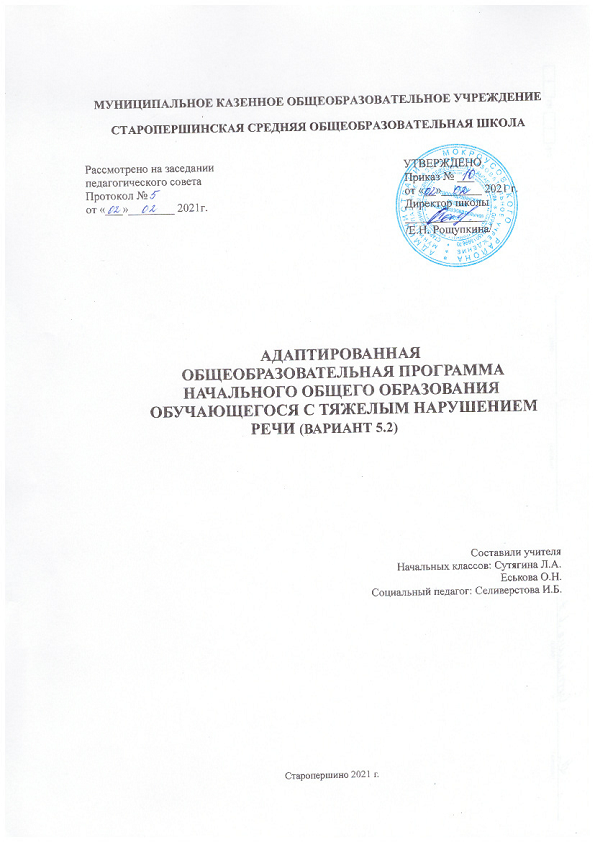 